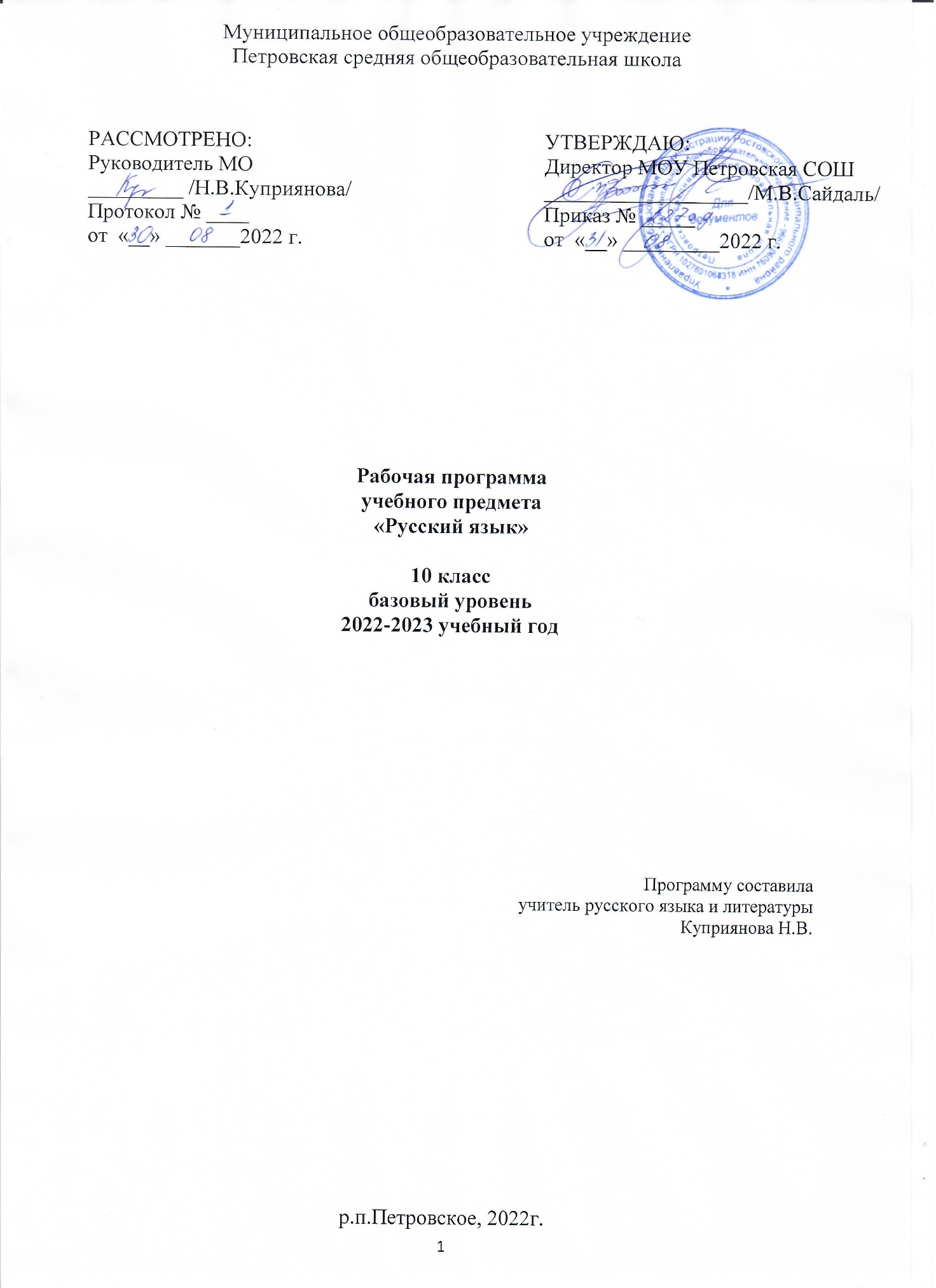 Пояснительная записка1.1.Нормативно-правовые документыНастоящая программа по русскому языку для 10 класса создана на основе федерального компонента государственного стандарта основного общего образования и следующих нормативных документов:1.Приказа  Министерства  образования  и  науки  РФ  от  17  мая  2012 г. № 413 «Об утверждении федерального государственного образовательного стандарта среднего общего образования» (с изменениями и дополнениями от: 29 декабря 2014 г., 31 декабря 2015 г., 29 июня 2017 г.);2.Приказа  Министерства  образования  и  науки  РФ  от  17  мая  2012 г. № 413 «Об утверждении федерального государственного образовательного стандарта среднего общего образования» (с изменениями и дополнениями от: 29 декабря 2014 г., 31 декабря 2015 г., 29 июня 2017 г.);3. Приказа Рособрнадзора № 590, Минпросвещения России № 219 от 06.05.2019 «Об утверждении Методологии и критериев оценки качества общего образования в общеобразовательных организациях на основе практики международных исследований качества подготовки обучающихся»;4.   Концепции  программы  поддержки  детского  и  юношеского  чтенияв Российской	Федерации	(Распоряжение	Правительства	РФ	от 03.06.20171155-р);Федеральной целевой программы «Русский язык» на 2016–2020 гг. (утверждена постановлением Правительства Российской Федерации от 20 мая 2015 года № 481);Концепции федеральной целевой программы «Русский язык» на 2016– 2020 гг. (Распоряжение Правительства от 20 декабря 2014 года № 2647-р.);7.Плана мероприятий по реализации концепции преподавания русского языка и литературы в Российской Федерации, утвержденной распоряжением правительства Российской Федерации от 9 апреля 2016 г. № 637-р (Утверждено Министром образования и науки Российской Федерации 29 июля 2016 г. № ДЛ-13/08вн);8. Концепции преподавания русского языка и литературы в Российской Федерации (распоряжением Правительства Российской Федерации от 9 апреля 2016 г. № 637-р);9. Концепции государственной поддержки и продвижения русского языка за рубежом (утверждена Президентом РФ от 03.11.2015 № Пр-2283);10. Письма Минпросвещения России от 14 января 2020 г. № МР-5/02 «О направлении методических рекомендаций» (вместе с методическими рекомендациями по вопросам внедрения целевой модели цифровой образовательной среды в субъектах Российской Федерации);11. Приказа Минпросвещения России от 02.12.2019 № 649 «Об утверждении Целевой модели цифровой образовательной среды»;12. Письма Минпросвещения России от 23 октября 2019 г. № вб-47/04 «Об использовании рабочих тетрадей»;13. Приказа Минпросвещения России от 06.03.2020 № 85 «Об утверждении плана мероприятий Министерства просвещения Российской Федерации по реализации Концепции преподавания родных языков народов Российской Федерации, утвержденной протоколом заседания Коллегии Министерства просвещения Российской Федерации от 1 октября 2019 г. № ПК-3вн»Основной образовательной программы МОУ Петровская СОШ на 2020-2021уч.г.Локального акта Положение о рабочих программах по МОУ Петровской СОШ на 2022-2023 уч.г.Авторской программы Л. М. Рыбченковой, О.М. Александровой, А.Г. Нарушевича, И.В. Голубевой, Ю.Н. Гостевой, А.В. Григорьева, И.Н. Добротиной, А.Н. Кузиной, А.И. Власенкова. (Рабочие программы. Русский язык. 10 -11 классы. Учебное пособие для образовательных организаций: базовый уровень. /Л.М. Рыбченкова и др. - М.: Просвещение, 2018).Письмо Министерства образования и науки Российской Федерации от. 07.05.2015г. №НТ-530/08 «О примерных основных образовательных программах» Письма Департамента образования Ярославской области от 11.06.2015 «1031/01-10Методического письма «О преподавании учебного предмета «Русский язык" и «Родной язык (русский)» в общеобразовательных учреждениях Ярославской области в 2022-2023 уч.г1.2.Используемый учебно-методический комплект, его специфика в соответствии с Образовательной программой школыРеализация учебной программы обеспечивается УМК:1. Л. М. Рыбченкова, О.М. Александрова, А.Г. Нарушевич, И.В. Голубева, Ю.Н. Гостева, А.В. Григорьев, И.Н. Добротина, А.Н. Кузина, А.И. Власенков Русский язык. 10 -11 классы. Учебное пособие для образовательных организаций: базовый уровень. /Л.М. Рыбченкова и др. - М.: Просвещение, 2020.2. А. И. Власенков, Л. М. Рыбченкова, И. Г. Добротина. Русский язык и литература. Русский язык. Поурочные разработки. 10-11 классы.Учебник имеет гриф «Рекомендовано Министерством образования и науки Российской Федерации» и полностью соответствуетФедеральному стандарту основного общего образования второго поколения.Учебно-методический комплект по русскому языку, соблюдая преемственность с основной школой, предусматривает обучение на высоком, но доступном уровне трудности, изучение материала быстрым темпом, выделяет ведущую роль теоретических знаний. На первый план выдвигается раскрытие и использование познавательных возможностей учащихся как средства развития и как основы для овладения учебным материалом. Повысить интенсивность и плотность процесса обучения позволяет использование в УМК различных форм работы: письменной и устной, под руководством учителя и самостоятельной и др.  Сочетание в УМК коллективной работы с индивидуальной и групповой снижает утомляемость учащихся от однообразной деятельности, создает условия для контроля и анализа ответов, качества выполненных заданий.Данный учебно-методический комплект позволяет достичь поставленных целей, развить эмоциональное восприятие обучающихся, научить пользоваться словарями правильности русской речи, применять орфографические и пунктуационные нормы при создании и воспроизведении текстов делового, научного и публицистического стилей; использовать лексическую и грамматическую синонимию с целью совершенствования собственного речевого высказывания; применять в практике речевого общения основные орфоэпические, лексические, грамматические нормы современного русского литературного языка; соблюдать нормы речевого этикета в различных сферах общения.Учебно-методический комплект в целом позволяет реализовать цели лингвистического образования, сформировать ведущие компетенции, обеспечивает уровень подготовки учащихся в соответствии с предъявляемыми требованиями.  Данная рабочая программа определяет общую стратегию обучения, воспитания и развития учащихся средствами учебного предмета в соответствии с целями изучения русского языка, которые определены стандартом образования.1.3.Количество учебных часов, на которое рассчитана программа	В учебном плане МОУ Петровская СОШ в соответствии с Федеральным базисным учебным планом для образовательных учреждений Российской Федерации предусматривается обязательное изучение русского (родного) языка в 10 классе в объёме 68 часов (2 часа в неделю, 34 рабочие недели).1.4.Цели и задачи учебного предмета «Русский язык» Владение родным языком, умение общаться, добиваться успеха в процессе коммуникации являются теми характеристиками личности, которые во многом определяют достижения человека практически во всех областях жизни, способствуют его социальной адаптации к изменяющимся условиям современного мира.   Согласно государственному образовательному стандарту, изучение русского языка в средней школе направлено на достижение следующих целей, обеспечивающих реализацию личностно ориентированного, когнитивно-коммуникативного, деятельностного подходов к обучению родному языку: воспитание гражданина и патриота; формирование представления о русском языке как духовной, нравственной и культурной ценности народа; осознание национального своеобразия русского языка; овладение культурой межнационального общения;дальнейшее развитие и совершенствование способности и готовности к речевому взаимодействию и социальной адаптации; готовности к трудовой деятельности, осознанному выбору профессии; навыков самоорганизации и саморазвития; информационных умений и навыков;освоение знаний о русском языке как многофункциональной знаковой системе и общественном явлении; языковой норме и ее разновидностях; нормах речевого поведения в различных сферах общения;овладение умениями опознавать, анализировать, классифицировать языковые факты, оценивать их с точки зрения нормативности; различать функциональные разновидности языка и моделировать речевое поведение в соответствии с задачами общения;применение полученных знаний и умений в собственной речевой практике; повышение уровня речевой культуры, орфографической и пунктуационной грамотности.Эти цели обусловливают следующие задачи:развить и совершенствовать речемыслительные, коммуникативные, творческие способности, которые влияют на качество усвоения старшеклассниками всех других школьных предметов, а в перспективе во многом определяют достижения выпускника практически во всех областях жизни, в том числе и профессиональной, способствуют социальной адаптации личности к изменяющимся условиям современного мира;углубить и расширить знания в области лингвистики;совершенствовать языковые и коммуникативные умения, востребованные в процессе дальнейшего получения образования по избранной специальности.1.5.Актуальность, новизна рабочей программы Курс русского языка ориентирован на синтез языкового, речемыслительного и духовного развития учащихся старшей школы.  Отличительной особенностью данной программы является ее интегративность, возможность дифференцированного обучения на всех этапах курса, дидактические принципы вариативного развивающего образования с целью дальнейшего совершенствования лингвистических и коммуникативных умений и навыков, обеспечивающих свободное овладение русским языком в разных сферах и ситуациях общения.Доминирующей идеей курса является интенсивное речевое и интеллектуальное развитие учащихся, что лежит в основе реализации личностно ориентированного и когнитивно-коммуникативного (сознательно-коммуникативного) обучения русскому языку. Содержание обучения русскому языку обусловлено общей нацеленностью образовательного процесса на достижение метапредметных и предметных целей обучения, отобрано и структурировано на основе компетентностного подхода и представлено в виде трех тематических блоков, обеспечивающих формирование коммуникативной, лингвистической (языковедческой), языковой и культуроведческой компетенций, которые в 10 классе продолжают развиваться и совершенствоваться.Концептуальная новизна курса русского языка в 10 классе состоит в том, что на базовом уровне обучения русскому языкурешаются проблемы, связанные с формированием общей культуры, с развивающими и воспитательными задачами образования, с задачами социализации личности.  Предлагаемая рабочая программа  обеспечивает в процессе изучения русского языка  формирование и  совершенствование  общеучебных умений и навыков, базирующихся на видах речевой деятельности и предполагающих  развитие речемыслительных способностей.Коммуникативная компетенция – овладение всеми видами речевой деятельности и основами культуры устной и письменной речи, умениями и навыками использования языка в различных сферах и ситуациях общения, соответствующих опыту, интересам, психологическим особенностям учащихся старшей школы.Языковая и лингвистическая (языковедческая) компетенции – систематизация знаний о языке как знаковой системе и общественном явлении, его устройстве, развитии и функционировании; общих сведений о лингвистике как науке; овладение основными нормами русского литературного языка, обогащение словарного запаса и грамматического строя речи учащихся; совершенствование способности к анализу и оценке языковых явлений и фактов, умения пользоваться различными лингвистическими словарями. Культуроведческая компетенция – осознание языка как формы выражения национальной культуры, взаимосвязи языка и истории народа, национально-культурной специфики русского языка, владение нормами русского речевого этикета, культурой межнационального общения. Каждый тематический блок программы включает перечень лингвистических понятий, обозначающих языковые и речевые явления, указывает на особенности функционирования этих явлений и называет основные виды учебной деятельности, которые отрабатываются в процессе изучения данных понятий. В первом блоке представлены дидактические единицы, обеспечивающие совершенствование навыков речевого общения. Во втором – дидактические единицы, которые отражают устройство языка, а также основы культуры речи, элементарные сведения по теории речевого воздействия, то есть целесообразного и оптимального использования языковых средств и речевых механизмов для достижения целей общения, что является базой для развития речевой компетентности учащихся. В третьем блоке представлены дидактические единицы, отражающие историю и культуру народа и обеспечивающие культурно-исторический компонент курса русского языка в целом. В учебном процессе указанные блоки неразрывно взаимосвязаны или интегрированы, поскольку процессы осознания языковой системы и личный опыт использования языка в определенных условиях, ситуациях общения оказываются неразрывно связанными друг с другом, а программа создает условия для реализации углубления деятельностного подхода к изучению русского языка в старших классах. Средняя школа обеспечивает общекультурный уровень человека, способного к продолжению обучения в образовательных учреждениях высшей школы.  Содержание обучения ориентировано на решение проблем, связанных с формированием общей культуры, с развивающими и воспитательными задачами образования, с задачами  социализации личности. Усиление коммуникативно-деятельностной направленности курса является важнейшим условием формирования функциональной грамотности как способности человека максимально быстро адаптироваться во внешней среде и активно в ней функционировать.Формирование функциональной грамотности, совершенствование речевой деятельности учащихся строится на основе знаний об устройстве русского языка и об особенностях его употребления в разных условиях общения. Процесс обучения ориентирован не только на формирование навыков анализа языка, способности классифицировать языковые явления и факты, но и на воспитание речевой культуры. Старшеклассники учатся осознанному выбору и организации языковых средств с целью достижения коммуникативного совершенства речевого высказывания.Таким образом, обучение русскому (родному) языку в средней школе должно обеспечить общекультурный уровень человека, способного в дальнейшем продолжить обучение в различных образовательных учреждениях.Ярко выраженной особенностью данной программы является её практическая направленность. На старшей ступени обучения подростки проявляют интерес к выбору процессии, профессиональной ориентации, строят планы на будущее. В связи с этим одной из задач обучения на данном этапе является развитие и совершенствование способности учащихся к речевому взаимодействию и социальной адаптации.  Предлагаемая рабочая программа предусматривает углубление и расширение знаний о языковой норме и ее разновидностях, коммуникативных качествах речи, нормах речевого поведения в различных сферах общения, совершенствование умений моделировать свое речевое поведение в соответствии с условиями и задачами общения. Особое внимание в программе уделяется научному, публицистическому и художественному стилям речи, практическому овладению учениками данными стилями; это связано с практическими потребностями, возникающими у учащихся в связи с обучением и окончанием школы, вступлением в активную самостоятельную жизнь (владение языком таблиц, схем, рекламы, умение создавать текст в различных научно-популярных вариантах, овладение культурой публичной речи).1.6.Место и роль учебного курса в учебном плане школы,  метапредметные связиМесто предмета «Русский язык» в учебном плане МОУ Петровская СОШ определяется на основе Федерального базисного учебного плана для образовательных учреждений Российской Федерации.Федеральный базисный учебный план для образовательных учреждений Российской Федерации предусматривает обязательное изучение русского языка на базовом уровне среднего (полного) общего образования.Русский язык — это родной язык русского народа, государственный язык Российской Федерации; средство межнационального общения, консолидации и единения народов России; основа формирования гражданской идентичности и толерантности в поликультурном обществе.Метапредметные образовательные функции родного языка определяют универсальный, обобщающий характер воздействия предмета «Русский (родной) язык» на формирование личности ребенка в процессе его обучения в школе. Русский (родной) язык является основой развития мышления, воображения, интеллектуальных и творческих способностей учащихся; основой самореализации личности, развития способности к самостоятельному усвоению новых знаний и умений, включая организацию учебной деятельности. 1.7.Особенности организации учебного процесса по предмету Усиление коммуникативно-деятельностной направленности курса русского (родного) языка, нацеленность его на метапредметные результаты обучения являются важнейшими условиями формирования и совершенствования универсальных учебных действий. В старших классах продолжается соответствующая работа, которая на этом этапе обучения приобретает особую значимость. Направленность курса на интенсивное речевое и интеллектуальное развитие создает условия для реализации надпредметной функции, которую русский язык выполняет в системе школьного образования. В процессе обучения старшеклассник получает возможность совершенствовать общеучебные умения, навыки, способы деятельности, которые базируются на видах речевой деятельности и предполагают развитие речемыслительных способностей. Важным моментом в определении содержания языкового образования является усиление внимания к формированию культуроведческой компетенции, включающей в себя сведения о языке как национально-культурном феномене; представления о связях языка с национальными традициями народа; осознание учащимися красоты и выразительности родной речи.Данное направление работы соответствует целям языкового образования:воспитанию гражданственности и патриотизма;развитию и совершенствованию речевой деятельности, коммуникативных умений;формированию умений анализировать, оценивать языковые факты с точки зрения нормативности, соответствия сфере и ситуации общения;применению полученных знаний и умений в собственной речевой практике.Содержание и построение программы определяется следующими принципами, способствующими развитию мышления и активизации познавательной активности учащихся: принцип системности обусловливает необходимость квалификации всех речевых фактов (учет системных связей и отношений показывает наличие в языке и особенно в речи переходных явлений, характерных для всех уровней языковой системы).принцип изоморфизма – наличия общих признаков у единиц разных уровней языковой системы;принцип взаимосвязи языка и речи (совершенствование речи должно быть тесно связано с изучением теории, раскрывающей систему языка, его закономерности;принцип историзма позволяет показать источники обогащения словарного состава, причины этого явления; выяснить причины богатейшей русской синонимики; объяснить многие фонетические явления.Структурно-семантическое направление определяет многоаспектное освещение языковых единиц, учета формы (структуры), смысла (семантики) и функции единиц языка. Именно эта триада определяет характер построения программы.Функциональный подход требует учета функций единиц языка при обучении речи и обусловил внимание к тексту.Внимание к переходным явлениям (следующий принцип) заставляет учащихся размышлять над живыми языковыми процессами, постоянно происходящими в речи и нередко изменяющими систему языка.Содержание регионального компонента языкового образования представлено в виде системы, обеспечивающей взаимосвязь коммуникативной, языковедческой и культуроведческой компетенции.Реализация регионального компонента в содержании образования осуществляется посредством работы с фрагментом текста  дидактического материала на основе произведений петербургских поэтов и писателей; отвечает деятельностному подходу к обучению родному языку, который предполагает смещение традиционного акцента на запоминание теоретического материала к осмыслению функционального потенциала языкового явления и овладению навыками уместного использования его в разных ситуациях речевого общения.Формы организации учебного процесса: групповые, индивидуально-групповые, фронтальные,  классные и внеклассные.Предметное содержание учебного процесса: монопредметный. Ведущий вид деятельности: практико-ориентированный.Виды организации учебного процесса:самостоятельная работа, практическая работа,  творческая работа, викторина, т.д.  На достижение поставленных целей направлена проектная деятельность как урочная, так и внеурочная.С целью увеличения эффективности обучения школьников русскому языку  в 10 классе необходимо соблюдать следующие рекомендации:сокращать разрыв между изучением теории и практикой в обучении русскому языку;совершенствовать системные представления учащихся о языковых явлениях и их многофункциональности;добиваться овладения учащимися основными функциональными стилями, типами и формами речи, необходимыми для коммуникации в современном мире;применять навыки свёртывания и развёртывания информации небольшого объёма (конспектирования, реферирования, составления планов и отзывов, подготовки докладов и пр.);повышатьуровень орфографической грамотности на основе таких разделов русского языка, как морфемика, словообразование и лексика;отрабатывать умение распознавать разнообразные синтаксические структуры в живой речи, прежде всего в тексте, и применять полученные знания в продуктивной речевой деятельности.1.8.Формы контроля знаний, умений навыков Учёт достижений учащихся соотносится с системно-деятельностным подходом ФГОС и  предполагает следующие способы оценивания: самооценка (оценочная деятельность учащихся в парах, группах, индивидуально);взаимооценка (работа в парах и группах);оценивание учителем результатов деятельности учащихся.Контроль уровня достижений обучающихся зафиксирован в основных разделах и приложениях к рабочей программе: пояснительной записке, учебно-тематическом плане, календарно-тематическом плане, технологической карте контроля по русскому языку.Для контроля уровня достижений учащихся используются такие виды и формы контроля, как стартовый, текущий, промежуточный, итоговый.  Для текущего тематического контроля и оценки знаний в системе уроков предусмотрены уроки-обобщения. Для получения объективной информации о результатах, достигнутых в учебной деятельности, степени их соответствия требованиям ФГОС ООО, с  целью последующей коррекции образовательного процесса предусмотрены срезовые работы, уделяющие серьезное внимание формированию не только предметных знаний, но и УУД учащихся 10 класса. Стартовый контроль – 2-я неделя сентября Текущий контроль – после изучения  тем. Промежуточный контроль – в конце учебной четверти. Итоговый контроль – в конце изучения курса: итоговый – май 2023 года.Формы контроля: дифференцированный индивидуальный письменный опрос, самостоятельная работа, проверочная работа,  контрольная работа, терминологический диктант, письменные домашние задания в рабочей тетради, тестирование, словарный диктант, практические работы, различные виды пересказа, устные и письменные сочинения и изложения, диалоги, творческие работы, зачет,  письменный ответ по индивидуальным карточкам-заданиям, устный ответ, доклады, рефераты, мультимедийные  проекты и т.д.Контроль за результатами обучения осуществляется по трём направлениям:учитываются умения учащегося производить разбор звуков речи, слова, предложения, текста, используя лингвистические знания, системно излагая их в связи с производимым разбором или по заданию учителя;учитываются речевые умения учащегося, практическое владение нормами произношения, словообразования, сочетаемости слов, конструирования предложений и текста, владение лексикой и фразеологией русского языка, его изобразительно-выразительными возможностями, нормами орфографии и пунктуации; учитывается способность учащегося выражать свои мысли, своё отношение к действительности  в соответствии с коммуникативными задачами в различных ситуациях и сферах общения.1.9.Предпочтительные педагогические технологии,   формы уроковЛично-ориентированный подход поддерживает процессы самопознания, самореализации личности ребёнка, развития его неповторимой индивидуальности. В основе данного подхода заложены  следующие принципы:вариативность –  использование в процессе обучения не однотипных, равных для всех, а различных моделей обучения в зависимости от индивидуальных особенностей детей, их опыта; синтез интеллекта, аффекта и действия — использование таких технологий обучения, которые бы вовлекали детей в процесс познания, совместного действия и эмоционального освоения мира;приоритетный стандарт – вовлечение детей в такие виды деятельности, которые им интереснее, предпочтительнее.В целях реализации личностно-ориентированного подхода и повышения качества образования в обучении учащихся при обучении предмету «Русский язык» на уроках  в 10 классе используются следующие образовательные технологии, учитывающие возрастные особенности учащихся, их способности, интересы и потребности: сотрудничества(драматизация, ролевые игры, совместное составление рассказов и др.);контролирующие (тестирование, дневники, конкурсы и олимпиады и др.);информационно-коммуникативные технологии (компьютерные программы, Интернет-ресурсы и т.д.);здоровьесберегающие (смена видов деятельности, музыка, физзарядки).проблемного диалога,продуктивного чтения, оценивания учебных успехов, проектной деятельности;развивающее обучение; проблемное обучение; коммуникативное обучение; игровые технологии; групповые технологии; развития критического мышления. Использование образовательных технологий объективно ведет к улучшению качества обучения русскому языку, повышает эффективность усвоения знаний школьниками.В процессе работы в 10 классе используются следующие типы уроков:вводный урок; уроки открытия нового знания; контрольный урок; урок обобщения и повторения материала, др.Виды нетрадиционных уроков:видео-урок; урок-экскурсия; урок-спектакль; урок-путешествие; урок-интервью; урок – защита проектов и  т.д. В условиях личностно-ориентированного подхода на уроке  используются такие  виды деятельности  учащихся:индивидуальная;  групповая;  коллективная; самостоятельная работа (над учебным лингвистическим текстом или литературоведческой статьей).1.10.Сведения, отражающие специфику классаНастоящая рабочая программа учитывает следующие особенности класса, в котором будет осуществляться учебный процесс: в классе обучаются дети, которые активны, работают в группах и парами, умеют излагать свои мысли, пояснять свою мировоззренческую позицию, дополнительно посещают музыкальные и хореографические занятия, участвуют в проводимых конкурсах, олимпиадах, в театрализованных представлениях, занимаются проектной деятельностью. Все это способствует развитию личностной самоидентификации, их приобщению к ценностям национальной и мировой культуры, усилению мотивации к творчеству.С учетом индивидуальных особенностей учащихся и специфики школы обучение в 10 классе организовано в личностно-ориентированном режиме, основанном на принципах дифференциации.Учащиеся имеют возможность: выбирать задания различного уровня сложности, учитывая личные предпочтения; самостоятельно определять вид деятельности; принимать участие в общешкольных, районных, городских и региональных конкурсах, проектах и акциях;использовать различные формы дистанционного обучения для проверки и контроля качества подготовленности;участвовать во внеурочной деятельности по предмету в зависимости от собственных интересов и склонностей.1.11.Соответствие требованиям ГИА (ОГЭ и  ЕГЭ)Продвижение учащихся 10 класса  к новым образовательным результатам происходит  средствами предмета «русский язык»с учетом принципов ФГОС ООО. Важнейший из них – переход от установки на «получение знаний» к «приобретению знаний». Реализация требований ФГОС ООО происходит: через  систему заданий в учебниках по русскому языку,  которые содержат основания для собственных оценок общественных ситуаций и явлений, но не готовые авторские оценки и выводы, что как раз обеспечивает самоидентификацию, формирование идентичности; через деятельностные технологии, обеспечивающие мотивацию посредством вовлечения школьников активную деятельность;через систему понятий, обеспечивающих формирование целостной и разносторонней обществоведческой картины мира;через реализацию  принципа преемственности (учащиеся продолжают осваивать УУД, как метапредметные и предметные, так и личностные).В соответствии с ФГОС данная программа помогает реализовать основные цели и задачи обучения и развития личности учащегося в современной школе: приобретение устойчивой мотивации к самостоятельному изучению предмета, ответственности за формирование нравственных ценностей и умения оценивать себя, планировать свою деятельность, формулировать задачи и способы достижения поставленных целей. 1.12. Планируемые результатыУсиление коммуникативно-деятельностной направленности курса русского (родного) языка, нацеленность его на метапредметные результаты обучения являются важнейшими условиями формирования и совершенствования универсальных учебных действий. В 10 классе продолжается работа, начатая в основной школе, которая на данном этапе обучения приобретает особую значимость и направлена на развитие важнейших  универсальных учебных действийкоммуникативных (владеть всеми видами речевой деятельности, строить продуктивное речевое взаимодействие со сверстниками и взрослыми в процессе совместной учебной и проектной деятельности, адекватно воспринимать устную и письменную речь; точно, правильно, логично и выразительно излагать свою точку зрения по поставленной проблеме, уместно использовать языковые средства в дискуссии, при аргументации собственной позиции, соблюдать в процессе коммуникации основные нормы устной и письменной речи, правила русского речевого этикета и др.);познавательных (формулировать проблему, выдвигать аргументы, строить логическую цепь рассуждения, находить доказательства, подтверждающие или опровергающие тезис; осуществлять библиографический поиск, извлекать необходимую информацию из различных источников; определять основную и дополнительную, явную и скрытую информацию, осмысливать цель чтения, выбирая вид чтения в зависимости от коммуникативной цели; применять методы информационного поиска, в том числе с помощью компьютерных средств; перерабатывать, систематизировать информацию и предъявлять ее разными способами и др.);регулятивных(ставить и адекватно формулировать цель деятельности, планировать последовательность действий и при необходимости изменять ее; осуществлять самоконтроль, самооценку, самокоррекцию и др.).Раздел IIОбщая характеристика учебного предмета  Русский язык – язык русского народа и служит средством:  общения во всех сферах жизни (в быту, между гражданами и учреждениями, в научном и художественно-словесном творчестве); хранения  передачи информации; связи поколений русских людей, живших в разные эпохи.Русский язык – один из самых развитых языков мира. Он отличается богатством и разнообразием словаря, словообразовательных и грамматических средств, располагает неисчерпаемыми возможностями изобразительно-выразительных средств, стилистическим разнообразием. На русском языке созданы художественная литература и наука, имеющие мировое значение.Русский язык в современном мире – один из официальных языков ООН. В Российской Федерации он является государственным языком. Свободное владение родным русским языком – надежная основа каждого русского человека в его жизни, труде, творческой деятельности. Для реализации этой цели необходимо поднять преподавание русского языка на новый качественный уровень, соответствующий условиям и потребностям современного общества, усилить практическую направленность обучения русскому языку, повысить эффективность каждого урока.       Курс русского языка для 10 класса  направлен на совершенствование речевой деятельности учащихся на основе овладения знаниями об устройстве русского языка и особенностях его употребления в разных условиях общения, на базе усвоения основных норм русского литературного языка, речевого этикета. Учитывая то, что сегодня обучение русскому языку происходит в сложных условиях, когда снижается общая культура населения, расшатываются нормы литературного языка, в программе усилен аспект культуры речи. Содержание обучения ориентировано на развитие личности ученика, воспитание культурного человека, владеющего нормами литературного языка, способного свободно выражать свои мысли и чувства в устной и письменной форме, соблюдать этические нормы общения.Рабочая  программа предусматривает формирование таких жизненно важных умений, как различные виды чтения, информационная переработка текстов, поиск информации в различных источниках, а также способность передавать ее в соответствии с условиями общения. Процессы осознания языковой системы и личный опыт использования языка в определенных условиях, ситуациях общения оказываются неразрывно связанными друг с другом. Раздел IIIОписание места учебного предмета в учебном планеРодной язык является средством приобщения к духовному богатству русской культуры и литературы, основным каналом социализации личности, приобщения ее к культурно-историческому опыту человечества. В системе школьного образования учебный предмет «Русский язык» занимает особое место: является не только объектом изучения, но и средством обучения. Как средство познания действительности русский язык развивает абстрактное мышление, память и воображение, формирует навыки самостоятельной учебной деятельности, включая организацию учебной деятельности, самообразования и самореализации личности. Будучи формой хранения и усвоения различных знаний, русский язык неразрывно связан со всеми школьными предметами и влияет на качество усвоения всех других школьных предметов, а в перспективе способствует овладению будущей профессией.Раздел IVЛичностные, метапредметные и предметные результаты освоения курса русского языкаЛичностными результатами освоения учащимися 10 класса средней (полной) школы программы базового уровня по русскому (родному) языку являются:осознание феномена родного языка как духовной, культурной, нравственной основы личности; осознание себя как языковой личности; понимание зависимости успешной социализации человека, способности его адаптироваться в изменяющейся социокультурной среде, готовности к самообразованию, к получению высшего филологического образования от уровня владения русским языком; понимание роли родного языка для самореализации, самовыражения личности в различных областях человеческой деятельности;представление о лингвистике как части общечеловеческой культуры, взаимосвязи языка и истории, языка и культуры русского и других народов;представление о речевом идеале; стремление к речевому самосовершенствованию; способность анализировать и оценивать нормативный, этический и коммуникативный аспекты речевого высказывания;существенное увеличение продуктивного, рецептивного и потенциального словаря; расширение круга используемых языковых и речевых средств.Метапредметными результатами освоения учащимися 10 класса средней (полной) школы программы базового уровня по русскому (родному) языку являются:владение всеми видами речевой деятельности в разных коммуникативных условиях:разными видами чтения и аудирования; способностью адекватно понять прочитанное или прослушанное высказывание и передать его содержание в соответствии с коммуникативной задачей; умениями и навыками работы с научным текстом, с различными источниками научно-технической информации;умениями выступать перед аудиторией старшеклассников с докладом; защищать реферат, проектную работу; участвовать в спорах, диспутах, свободно и правильно излагая свои мысли в устной и письменной форме;умениями строить продуктивное речевое взаимодействие в сотрудничестве со сверстниками и взрослыми, учитывать разные мнения и интересы, обосновывать собственную позицию, договариваться и приходить к общему решению; осуществлять коммуникативную рефлексию;разными способами организации интеллектуальной деятельности и представления ее результатов в различных формах: приемами отбора и систематизации материала на определенную тему; умениями определять цели предстоящей работы (в том числе в совместной деятельности), проводить самостоятельный поиск информации, анализировать и отбирать ее; способностью предъявлять результаты деятельности (самостоятельной, групповой) в виде рефератов, проектов; оценивать достигнутые результаты и адекватно формулировать их в устной и письменной форме;способность пользоваться русским языком как средством получения знаний в разных областях современной науки; совершенствовать умение применять полученные знания, умения и навыки анализа языковых явлений на межпредметном уровне;готовность к получению профильного высшего образования, подготовка к формам учебно-познавательной деятельности в вузе;овладение социальными нормами речевого поведения в различных ситуациях неформального межличностного и межкультурного общения, а также в процессе индивидуальной, групповой, проектной деятельности.Предметными результатами освоения учащимися 10 класса средней (полной) школы программы базового уровня по русскому (родному) языку являются:представление о единстве и многообразии языкового и культурного пространства России и мира, об основных функциях языка, о взаимосвязи языка и культуры, истории народа;осознание русского языка как духовной, нравственной и культурной ценности народа, как одного из способов приобщения к ценностям национальной и мировой культуры;освоение основных сведений о лингвистике как науке, о роли старославянского языка в развитии русского языка, о формах существования русского национального языка; освоение базовых понятий функциональной стилистики и культуры речи: функциональные разновидности языка, речевая деятельность и ее основные виды, речевая ситуация и ее компоненты, основные условия эффективности речевого общения, литературный язык и его признаки, языковая норма, виды норм, современные тенденции в развитии норм русского литературного языка, основные аспекты культуры речи, требования, предъявляемые к устным и письменным текстам различных жанров в учебно-научной, обиходно-бытовой, социально-культурной и деловой сферах общения;понимание системного устройства языка, взаимосвязи его уровней и единиц; проведение различных видов анализа языковых единиц, а также языковых явлений и фактов, допускающих неоднозначную интерпретацию; анализ языковых единиц с точки зрения правильности, точности и уместности их употребления; проведение лингвистического анализа учебно-научных, деловых, публицистических, разговорных и художественных текстов; оценка коммуникативной и эстетической стороны речевого высказывания;владение всеми видами речевой деятельности:аудирование и чтение:адекватное понимание содержания устного и письменного высказывания, основной и дополнительной, явной и скрытой (подтекстовой) информации;осознанное использование разных видов чтения (поисковое, просмотровое, ознакомительное, изучающее, реферативное) и аудирования (с полным пониманием аудиотекста, с пониманием основного содержания, с выборочным извлечением информации) в зависимости от коммуникативной задачи;способность извлекать необходимую информацию из различных источников: учебно-научных текстов, средств массовой информации, в том числе представленных в электронном виде на различных информационных носителях, официально-деловых текстов, справочной литературы;владение умениями информационной переработки прочитанных и прослушанных текстов и представление их в виде тезисов, конспектов, аннотаций, рефератов;говорение и письмо:создание устных и письменных монологических и диалогических высказываний различных типов и жанров в учебно-научной (на материале изучаемых учебных дисциплин), социально-культурной и деловой сферах общения;подготовленное выступление перед аудиторией с докладом; защита реферата, проекта;применение в практике речевого общения орфоэпических, лексических, грамматических, стилистических норм современного русского литературного языка; использование в собственной речевой практике синонимических ресурсов русского языка; соблюдение на письме орфографических и пунктуационных норм;соблюдение норм речевого поведения в социально-культурной, официально-деловой и учебно-научной сферах общения, в том числе в совместной учебной деятельности, при обсуждении дискуссионных проблем, на защите реферата, проектной работы;осуществление речевого самоконтроля; анализ речи с точки зрения ее эффективности в достижении поставленных коммуникативных задач; владение разными способами редактирования текстов.Раздел VСодержание учебного предметаОсновное содержание программы 10 класса рассчитано на 68 часов.Базовый уровеньЯзык. Общие сведения о языке. Основные разделы науки о языкеЯзык как система. Основные уровни языка. Взаимосвязь различных единиц и уровней языка.Язык и общество. Язык и культура. Язык и история народа. Русский язык в Российской Федерации и в современном мире: в международном общении, в межнациональном общении. Формы существования русского национального языка (литературный язык, просторечие, народные говоры, профессиональные разновидности, жаргон, арго). Активные процессы в русском языке на современном этапе. Взаимообогащение языков как результат взаимодействия национальных культур. Проблемы экологии языка.Историческое развитие русского языка. Выдающиеся отечественные лингвисты.Речь. Речевое общениеРечь как деятельность. Виды речевой деятельности: чтение, аудирование, говорение, письмо.Речевое общение и его основные элементы. Виды речевого общения. Сферы и ситуации речевого общения. Компоненты речевой ситуации.Монологическая и диалогическая речь. Развитие навыков монологической и диалогической речи. Создание устных и письменных монологических и диалогических высказываний различных типов и жанров в научной, социально-культурной и деловой сферах общения. Овладение опытом речевого поведения в официальных и неофициальных ситуациях общения, ситуациях межкультурного общения.Сфера употребления, типичные ситуации речевого общения, задачи речи, языковые средства, характерные для разговорного языка, научного, публицистического, официально-делового стилей.Основные изобразительно-выразительные средства языка.Текст. Признаки текста.Виды чтения. Использование различных видов чтения в зависимости от коммуникативной задачи и характера текста.Информационная переработка текста. Виды преобразования текста. Анализ текста с точки зрения наличия в нем явной и скрытой, основной и второстепенной информации.Лингвистический анализ текстов различных функциональных разновидностей языка.Культура речиКультура речи как раздел лингвистики. Основные аспекты культуры речи: нормативный, коммуникативный и этический. Коммуникативная целесообразность, уместность, точность, ясность, выразительность речи. Оценка коммуникативных качеств и эффективности речи. Самоанализ и самооценка на основе наблюдений за собственной речью.Культура видов речевой деятельности – чтения, аудирования, говорения и письма.Культура публичной речи. Публичное выступление: выбор темы, определение цели, поиск материала. Композиция публичного выступления.Культура научного и делового общения (устная и письменная формы). Особенности речевого этикета в официально-деловой, научной и публицистической сферах общения. Культура разговорной речи.Языковая норма и её функции. Основные виды языковых норм русского литературного языка: орфоэпические (произносительные и акцентологические), лексические, грамматические (морфологические и синтаксические), стилистические. Орфографические нормы, пунктуационные нормы. Совершенствование орфографических и пунктуационных умений и навыков. Соблюдение норм литературного языка в речевой практике. Уместность использования языковых средств в речевом высказывании.Нормативные словари современного русского языка и лингвистические справочники; их использование.ТЕМАТИЧЕСКОЕ ПЛАНИРОВАНИЕ МАТЕРИАЛА КУРСА РУССКОГО ЯЗЫКА В 10 КЛАССЕ Язык как знаковая системаЯзык и его функцииЛингвистика как наука. Русский язык как объект научного изученияЯзык и культураРусский язык в Российской ФедерацииФормы существования русского национального языкаСловари русского языкаЕдиницы языка. Уровни языковой системы Культура речи как раздел лингвистикиФонетика. Орфоэпические нормыЛексикология и фразеология. Лексические нормыМорфемика и словообразование. Словообразовательные нормыМорфология. Морфологические нормыОрфографические нормы русского языка. Принципы русской орфографии. Правописание гласных в корне. Правописание приставок. Буквы И,Ы после приставок. Правописание Н и НН в словах различных частей речи. Правописание НЕ и НИ с разными частями речи. Правописание предлогов, союзов, частицЯзык и речь.Речевое общение. Виды, сферы и ситуации речевого общенияРечевая деятельность. Виды речевой деятельностиПризнаки текстаИнформационная переработка текста. План текста. Тезисы. Конспект.Реферат. Аннотация. Оценка текста. Рецензия.Повторение изученного в 10 классаУчебно-тематический планРаздел VIОписание учебно-методического и материально-технического обеспечения образовательного процессаУчебные пособия для ученика, дидактический материалВ.Н. Александров «Анализ поэтического текста». – Челябинск: Взгляд 2004.Александров В.Н. Единый государственный экзамен. Русский язык. Сочинение-рассуждение: Учебное пособие для 10-11 кл. / Александров В.Н., Александрова О.И. – Челябинск: Взгляд, 2005Александров В.Н. Единый государственный экзамен. Русский язык. Справочные материалы, контрольно-тренировочные упражнения, создание текста. / Александров В.Н., Александрова О.И. – Челябинск: Взгляд, 2003.А.Д. Дейкина, Л.И. Журавлёва, Т.М. Пахнова. Практикум по русскому языку: Пунктуация: Алгоритмы. Памятки. Таблицы. Упражнения./ А.Д. Дейкина, Л.И. Журавлёва, Т.М. Пахнова. – М.: Вербум-М, 2004.  Русский язык. Дидактические   материалы. 10-11 класс. А.И.Власенков, Л.М.Рыбченкова. – М.: Просвещение, 2010. А.Б. Малюшкин, Л.Н. Иконницкая Тестовые задания для проверки знаний учащихся по русскому языку: 10-11 классы. – М.: Творческий центр «Сфера», 2010.Баранов М.Т. Школьный орфографический словарь русского языка. – 9-е изд. – М., 2004.Баранов М.Т. Школьный словарь образования слов русского языка. – 2-е изд. – М., 2005.Жуков В.П., Жуков А.В. Школьный фразеологический словарь русского языка. – 4-е изд., перераб. и доп. – М., 2003.Лапатухин М.С. и др. Школьный толковый словарь русского языка / под ред. Ф.П.Филина. – 2-е изд. – М., 1998.Лекант П.А., Леденева В.В. Школьный орфоэпический словарь русского языка. – М., 2005.Львов М.Р. Школьный словарь антонимов русского языка. – 6-е изд. – М., 2003.Ожегов С. И. и Шведова Н.Ю. Толковый словарь русского языка: 80000 слов и фразеологических выражений. Российская академия наук. Институт русского языка им. В. В. Виноградова. – 4-е изд., дополненное. – М.: «А ТЕМП», 2004.Одинцов В.В. и др. Школьный словарь иностранных слов. – 7-е изд. – М., 2005.Потиха З.А. Школьный словарь строения слов русского языка. – 2-е изд. – М., 1998.Тихонов А..Н. Школьный словообразовательный словарь русского языка. – 2 изд., перераб. – м., 1991.Ушаков Д.Н., Крючков С.Е. Орфографический словарь.- 41-е изд. – М., 1990.Шанский Н.М., Боброва Т.А. Школьный этимологический словарь русского языка. - М., 1997.Методические пособия для учителяВласенков А.И., Рыбченкова Л.М. Методические рекомендации к учебнику «Русский язык. Грамматика. Текст. Стили речи. 10-11 классы», книга для учителя, издание 5-е – М.: Просвещение, 2002.  Цыбулько И.П. и др. Единый государственный экзамен. Русский язык. Контрольные измерительные материалы – М.: Просвещение. Цыбулько И.П., Александров В.Н., Соловьева Т.В. и др. Русский язык. Типичные ошибки при выполнении заданий Единого государственного экзамена. – М.: Русское слово.Единый государственный экзамен. Русский язык. Универсальные материалы для подготовки учащихся/ ФИПИ авторы составители: В.И. Капинос, И.П. Цыбулько – М.: Интеллект-ЦентрСамое полное издание типовых вариантов реальных заданий ЕГЭ. Русский язык/ ФИПИ авторы составители: А.Ю. Бисеров, Н.В. Соколова – М.: Астрель.Пахнова Т.М. Русский язык: Интенсивная подготовка к ЕГЭ в процессе работы  с текстом. – М.: Дрофа, 2009.Долина Т.А. Готовимся к единому государственному экзамену: учимся аргументировать собственное мнение по проблеме: пособие для учащихся. – М.: ООО «Русское слово – учебник», 2010.Кушевич Т.А. Изучение выразительных возможностей русского языка: повторительно-обобщающие уроки в 10-11 классах.  – М.: Чистые пруды, 2006.Хазанова И.В. Подготовка к ЕГЭ с помощью диктантов. – М.: Чистые пруды, 2005.Методические рекомендации по порядку проведения видов разбора по учебному предмету «Русский язык» // https://edsoo.ru/Tipovoj_komplekt_metodich_16.htm Методические рекомендации по организации работы с информацией, представленной в виде схемы, таблицы на уроке русского языка// https://edsoo.ru/Tipovoj_komplekt_metodich_16.htm Интернет-ресурсыhttp://school-collection.edu.ru - единая коллекция цифровых образовательных ресурсовhttp://fcior.edu.ru - ФЦИОР (Министерство образования и науки РФ)http://windows.edu.ru - единое окно доступа к образовательным ресурсамhttp://www.ed.gov.ru - сайт Министерства образования РФ.http://www.edu.ru - федеральный портал «Российское образование»http://www.ege.edu.ru - официальный информационный портал ЕГЭwww.fipi.ru - Федеральный Институт Педагогических Измеренийhttp://www.school.edu.ru/ - Российский общеобразовательный порталhttp://www.apkppro.ru/ - Академия повышения квалификации и профессиональной переподготовки работников образования РФhttp://ps.1september.ru/ - газета «Первое сентября»http://www.ug.ru/ - «Учительская газета»http://www.schoolbase.ru - Школы Россииwww.zavuch.info - ЗАВУЧ.ИНФОhttp://www.it-n.ru - Сеть творческих учителейhttp://www.it-n.ru - Сеть творческих учителейЭОР Раздел VIIПланируемые результаты изучения учебного предметаВ результате изучения учебного предмета «Русский язык» на уровне среднего общего образования:Выпускник на базовом уровне научится:использовать языковые средства адекватно цели общения и речевой ситуации;использовать знания о формах русского языка (литературный язык, просторечие, народные говоры, профессиональные разновидности, жаргон, арго) при создании текстов;создавать устные и письменные высказывания, монологические и диалогические тексты определённой функционально-смысловой принадлежности (описание, повествование, рассуждение) и определённых жанров (тезисы, конспекты, выступления, лекции, отчёты, сообщения, аннотации, рефераты, доклады, сочинения);выстраивать композицию текста, используя знания о его структурных элементах;подбирать и использовать языковые средства в зависимости от типа текста и выбранного профиля обучения;правильно использовать лексические и грамматические средства связи предложений при построении текста;создавать устные и письменные тексты разных жанров в соответствии с функционально-стилевой принадлежностью текста;сознательно использовать изобразительно-выразительные средства языка при создании текста в соответствии с выбранным профилем обучения;использовать при работе с текстом разные виды чтения (поисковое, просмотровое, ознакомительное, изучающее, реферативное) и аудирования (с полным пониманием текста, с пониманием основного содержания, с выборочным извлечением информации);анализировать текст с точки зрения наличия в нем явной и скрытой, основной и второстепенной информации, определять его тему, проблему и основную мысль;извлекать необходимую информацию из различных источников и переводить ее в текстовый формат;преобразовывать текст в другие виды передачи информации;выбирать тему, определять цель и подбирать материал для публичного выступления;соблюдать культуру публичной речи;соблюдать в речевой практике основные орфоэпические, лексические, грамматические, стилистические, орфографические и пунктуационные нормы русского литературного языка;оценивать собственную и чужую речь с позиции соответствия языковым нормам;использовать основные нормативные словари и справочники для оценки устных и письменных высказываний с точки зрения соответствия языковым нормам.Выпускник на базовом уровне получит возможность научиться:распознавать уровни и единицы языка в предъявленном тексте и видеть взаимосвязь между ними;анализировать при оценке собственной и чужой речи языковые средства, использованные в тексте, с точки зрения правильности, точности и уместности их употребления;комментировать авторские высказывания на различные темы (в том числе о богатстве и выразительности русского языка);отличать язык художественной литературы от других разновидностей современного русского языка;использовать синонимические ресурсы русского языка для более точного выражения мысли и усиления выразительности речи;иметь представление об историческом развитии русского языка и истории русского языкознания;выражать согласие или несогласие с мнением собеседника в соответствии с правилами ведения диалогической речи;дифференцировать главную и второстепенную информацию, известную и неизвестную информацию в прослушанном тексте;проводить самостоятельный поиск текстовой и нетекстовой информации, отбирать и анализировать полученную информацию;сохранять стилевое единство при создании текста заданного функционального стиля;владеть умениями информационно перерабатывать прочитанные и прослушанные тексты и представлять их в виде тезисов, конспектов, аннотаций, рефератов;создавать отзывы и рецензии на предложенный текст;соблюдать культуру чтения, говорения, аудирования и письма;соблюдать культуру научного и делового общения в устной и письменной форме, в том числе при обсуждении дискуссионных проблем;соблюдать нормы речевого поведения в разговорной речи, а также в учебно-научной и официально-деловой сферах общения;осуществлять речевой самоконтроль;совершенствовать орфографические и пунктуационные умения и навыки на основе знаний о нормах русского литературного языка;использовать основные нормативные словари и справочники для расширения словарного запаса и спектра используемых языковых средств;оценивать эстетическую сторону речевого высказывания при анализе текстов (в том числе художественной литературы).ПРИЛОЖЕНИЯ К ПРОГРАММЕКритерии оценки в Положении «О системе контроля и оценивания образовательных достижений обучающихся в МОУ Петровская СОШ».  Приказ № 267о.д. от 28 августа 2019г. Основные понятия курсаЯзык, литература, слово, речь, культура, диалог.Типы речи, стили речи.Текст, его признаки, интертекстуальность; тема, идея, содержание. Зачин, цитата.Гармония. Фонетика, звук, слог, ударение.Графика. Орфоэпия. Аллитерация, ассонанс, полисемия, олицетворениеЛексика, слово, лексическое значение слова, полисемия, многозначные слова, архаизмы, историзмы, неологизмы, диалектизмы, профессионализмы. Общеупотребительная и необщеупотребительная лексикаМногозначность и омонимия. Переносное значение слова.Синонимия и антонимия.Фразеологизм.Словообразовательная модель, словообразовательная цепочка, морфема. Производная и непроизводная основа.Часть речи.Автолология, металогия, тропы и фигуры, эпитеты, сравнения (развернутые, прямые, отрицательные), перифраза, эвфемизм, аллегория, эзопов язык.Темы проектовПроект 1 «Портрет одного слова»Проект 2 «Известные отечественные ученые-лингвисты19-20 в.в.»Проект 3 «Нарушения морфологических норм в речи окружающих»Проект 4 «Речевой этикет»Темы творческих работРР1-2. ИзложениеРР3-4 Комплексная работа с текстомРР5-6 Сочинение (подготовка и написание)Контрольно-измерительные материалыКонтрольная работа 1 «Входной контроль»Вариант № 1Инструкция: тест состоит из 21 вопроса. На его выполнение отводится 45 минут. Справочной литературой пользоваться нельзя. Рекомендуется отвечать на вопросы по порядку. Если не удается на какой-то вопрос ответить сразу, переходите к следующему. Если останется время, вернетесь к пропущенным вопросам.К каждому вопросу предлагается _4__ варианта ответов, из которых только один верный.1. Укажите, в каком ряду во всех словах звуков больше, чем букв? А) ёлка, празднуют, воробей, взял.Б) опускается, пришёл, сбить, июньB) сгибает, появляюсь, демонстрация, явление.Г) объявление, съехавший, бьющаяся, кино2. В каком ряду во всех словах все согласные звуки звонкие?A) смотрить, сбил, шил                                     Б) искра, громко, бежатьВ) наглая, молотьба, грозил                                 Г) бежать, мечтал, жил3. В каком ряду во всех словах ударение падает на второй слог?A) километр, начал, агентство                                                   Б каталог, свёкла, фарфорВ) красивее, красива, цыган                                                   Г) намерение, процент, ярмарка4. В каком ряду каждое слово состоит из приставки, корня, одного суффикса и окончания?A) расстегнуть, расступиться, восстать, рассвет                                                           Б) поддержать, подделка, поддакивать, предрассветныйB) исследовать, оттолкнуть, оттащить, расстелить                                                       Г) ссыпать, сдавать, давать, давал5. В какой словообразовательной цепочке нарушена последовательность образования слов?А) мыть, промыть, промывать, промывкаБ) мороз, морозить, разморозить, размораживатьВ) след, последовать, последовательный, следоватьГ) диво, дивить, удивить, удивительный6.Укажите, какое слово пропущено в словообразовательной цепочке: один -….- одиночкаА) одинокоБ) одиночествоВ) одинокий.Г) одиночный7. Значение какого слова определено неверно?A)сувенир- подарок, изделие на память о городе, странеБ) торец- боковая сторона домаB) уникальный- единственный в своём родеГ) заурядный- приметный, обращающий на себя внимание8. Каком ряду пары слов не являются антонимами?А) рутина- новаторствоБ) отрицание- утверждениеВ) мудрый- глупыйГ) абстрактный- секретный9. Укажите группу слов, в которой правильно приведены синонимы к слову «смелость»А) отвага, храбрый, мужество, бесстрашие, гордостьБ) отважный, храбрый, мужественный, бесстрашныйB) отвага, храбрость, мужество, бесстрашиеГ) отвага, храбрость, мужество, бесстрашие, гордость10. В каком ряду все слова являются именами существительными?А) парикмахерская, вселенная, столовый, вестибюльБ) красный, тройка, больной, тюльВ) ночь, тройка, былина, бегГ) старина, три, ванная, быль11. В каком ряду все слова- причастия?А) дремлющий лес, лелеял мечту, хвалящийся другБ) беду прочуяв, пилящий, раскаялся, расклеив В) пёс пролаял, промаявшись, стелющийся, расклеенныйГ) плохо видящий, уже скошенный, давно выросший, гонимый всеми12. В каком ряду перечислены сочинительные союзы?А) как, ли, или, едва, как будтоБ) зато, когда, хотя, несмотря наВ) зато, либо, однако же, ноГ) однако, не то…не то, тоже, если13. В каком ряду во всех словах строчки пишется «а»?А) безотл…гательный, заг..рать, пор…жать, к…рнавалБ) прик…саться, преод…леть, раздр…жение, распозн…ватьВ) преподпол…гать, сост…влять, к…ммюнике, од…рённыйГ) декл…мация, отр…стить, нав…ждение, обн…житься14. В каком ряду во всех словах на месте пропуска пишется «ь»A) подпояш…ся, могуч…, полчищ…, суш….Б) еш…., наотмаш….., тиш…., сплош….B) маж….тесь, свеж…., из-за туч….., сеч…..Г) трескуч….,плющ….,леч…, береч….15. В каком ряду во всех словах строчки пишется «Ё» - «Е»?А) оглуш….нный, ч…рточка, девч….нка, ш…рсткаБ) морж….вый, пересеч….нный, беч….вка, уж….мВ) выч…ркивать, напряж….нный, ещ…., ситц…вый Г) сургуч…м, лиш….нный, ж…лудь, галч….нок16. В каком ряду даны все словосочетания со связью СОГЛАСОВАНИЕ?А) кто-то из нас, письмо написано, в течение года, в течении рекиБ) путём замены, рассказ артиста, мой друг, желание рисоватьВ) белый от снега, посеять рожь, очень хорошо, сидеть молча Г) ласковый взгляд, мой друг, над опустевшим домом, из-за дальнего леса17. Укажите предложение, в котором неверно выделена грамматическая основа?А) Погода на улице была не из приятных.Б) Большинство людей молчало.В) На рассвете был туманГ) Начинает шуметь редкий тёплый дождь18. Найдите предложение с обращением (знаки препинания не расставлены)А) Пусть для вас сияет солнце.Б) В третий раз обратился он к морю.В) Отпусти меня родная на простор широкий.Г) Повидайся со мной, появись хоть на миг.19. На месте каких цифр должны быть запятые?Трудно найти другой пример в истории(1) где бы цель (2)которую поставило себе историческое лицо (3) была бы так совершенно достигнута(4) как та цель (5) к достижению которой была направлена вся деятельность КутузоваА) 1,4,5                 Б) 1,2,3,5                         В) 1,2,3,4,5                       Г) 2,3,420. На месте каких цифр должны быть запятые?В вестибюле училища (1) располагавшегося в старинном особняке (2) выставлялись (3) изготовленные студентами (4) модели самолётов.А)1,2,3,4                   Б) 1,2                           В) 1,3,4                   Г) 1,221. На месте каких цифр должны быть запятые?Комната(1) в которую мы вошли (2) была разделена барьером (3) и я не видел (4) с кем говорила (5) и кому униженно кланялась моя мать.А)1,2,3,4,5                        Б) 1,3,4                         В) 1,2,3,4                            Г) 2,3,4Контрольная работа 2 «Лексика и фразеология»Вариант 11. В каком предложении нарушены лексические нормы?1) В зимнем лесу есть своя неповторимая красота.2) Туристам пришлось изменить маршрут, чтобы в ближайшем посёлке пополнить запасы продукции.3) Андерсен родился в 1805 году в старом датском городе Одензе.4) Живописный лес тянется вдоль реки.2. В каком предложении нарушена лексическая сочетаемость?1) Испуганный котёнок сжался в клубок и жалобно запищал.2) Высокие тёмные ели росли по обеим сторонам изгороди.3) У охотников самым осторожным зверем считается шакал.4) Сильный ветер внезапно загудел в вышине.3. Отметьте предложение,  в котором допущена речевая избыточность?1) Тропинка шла вдоль прибрежного обрыва.2) Речь главного героя имеет большое значение в раскрытии характера героя.3) Взошло солнце и осветило всё вокруг.4. В каком предложении сочетание слов противоречит смыслу соединяемых понятий?1) Радуясь солнышку, воробей что-то весело напевал себе под нос.2) Многие птицы способны запоминать и воспроизводить посторонние звуки.3) Три года учёбы пролетели незаметно.4) Не бойтесь погрустить немного вместе с музыкой.5. В каком предложении ошибка  вызвана смешением  паронимов?1) Пока не найдено эффектное средство против яда этой змеи.2) Лучший способ передвижения по глубокому снегу – передвижение на нартах.3) Утомлённые долгой дорогой, дети спали, не чувствуя задних ног.4) Русская литература имела существенную роль в развитии мировой культуры.6. В каком предложении употреблено слово без учёта его лексического значения?1) В ясные зимние дни лучи солнца прорываются сквозь заснеженные ветви.2) Окна моей комнаты выходят в сад.3) Снежная лавина – это лишь одна опасность, предостерегающая альпинистов в горах.4) Незнакомец показался ему человеком добрым.7. В каком предложении допущена ошибка в употреблении фразеологического оборота?1) Он был бойцом не робкого десятка.2) Сам заварил кашу, сам теперь и расхлёбывай.3) Сергея все без меры хвалили, возносили его до небес.4) По этой дороге он ходил с детства, любил её, знал как свои пальцы.8. Какой фразеологизм имеет значение «кое-как», «халатно»?1) По щучьему велению2) Не всё коту масленица3) Спустя рукава4) Сматывать удочки9. В каком ряду слова не являются антонимами?1) Громкий - тихий2) Лидер – аутсайдер3) Дерзкий – безрассудный4) Активный – пассивный10. Укажите, чем являются слова горевать – печалиться?1) Синонимами2) Антонимами3) Паронимами4) Омонимами11. В предложении «Захлёбываясь от тоски, иду одна, без всякой мысли…» (М. Цветаева) подчёркнутое слово является1) Эпитетом2) Сравнением3) Метафорой4) Олицетворением12. В каком словаре можно уточнить значение непонятного слова?1) Словообразовательном2) Толковом3) Орфографическом4) Энциклопедическом13. Укажите два предложения, в которых выделенные слова употребляются неправильно?1) Отец узнал об этом по происшествии двух лет.2) Набеги кочевником привели к опустению этих земель.3) Крещение Руси – поворотный момент в её истории.4) Язык – средоточие и выражение народного духа.14. Значение какого из приведённых фразеологизмов приведено неправильно?1) Верста коломенская – человек очень высокого роста2) Прикусить язык – испугаться3) Без царя в голове – не иметь ума4) Поставить с ног на голову – исказить факты.15. Укажите, какими лексическими средствами выражения являются выделенные слова и словосочетания?Чем ближе к морю, тем всё шире, спокойнее Волга. Степной левый берег (1) тает в лунном  (2) тумане, то от глинистых обрывов правого на реку легли густые тени, и красные, белые огоньки бакенов особенно ярко горят на (3) масляно - чёрных (4) полотнищах теней. Поперёк реки зыблется, сверкает (5) широкая тропа, (6) точно стая серебряных рыб преградила путь теплоходу. За кормою теплохода туманнее, темнее, чем впереди, и этим создаётся фантастическое впечатление: река течёт в гору. (7) Расстилая по воде (8) парчовые отблески своих огней, пароход скользит почти бесшумно, шумок за кормою (9) мягко – ласков, и воздух тоже (10) ласковый – (11) гладит лицо, (12) точно рука ребёнка.16. Найдите словосочетания, в которых слова являются омонимами?1) Коренной житель – коренной вопрос2) Человек худой – худой мир3) Больной заснул – больной ребёнок4) Спутник Марса – спутник по дороге5) Пачка газет – пачка балерины6) Звезда эстрады – звезда на небе17. Найдите предложения, в которых используется оксюморон?1) И царствует в душе какой – то холод тайный, когда огонь кипит в  крови. (М. Лермонтов)2) Будь счастлива  несчастием моим. (М. Лермонтов)3)  Уходим мы, чтоб возвратиться, приходим, чтоб снова уйти.4) Мы сёла – в пепел;  грады  - в прах;  в мечи – серпы и плуги. (Жуковский)Контрольная работа 3 «Морфология»(На материале романа Д. Гранина «Мой лейтенант»)Вариант 1(1) В первую разведку повел нас Володя Бескончин. (2) Было это в конце июля 1941 года. (3) Ни он, ни мы никогда в разведку не ходили, надо было выяснить, куда немцы движутся, не заходят ли нам во фланг. (4) Воевать мы не умели, связи с соседями не установили, кто справа, кто слева, не знали. (5) Бескончину даже пистолета не дали, предложили ручной пулемет, с этой дурой, значит, в разведку.(6) Пошли ночью. (7) Идет по шоссе немецкая колонна. (8) Чего они шли, непонятно. (9) Но когда свернули на проселок, стало ясно, что они в тыл нам заходят. (10) И тогда Бескончин велел пристроиться к немцам. (11) Отчаянная затея, но мы с ним зашагали в хвосте колонны. (12) Бескончин послал двоих предупредить наших, что так, мол, и так, заходят к нам в тыл, мы следуем за ними... (13) Послал к командиру батальона Чернякову, но тот испугался и дал команду во что бы то ни стало отступать. (14) Тем временем Бескончин стал шухер в колонне наводить. (15) Каждый гранаты швырял. (16) Вперед и по бокам. (17) Немцы никак не разберутся. (18) Суета началась. (19) Раздалась команда. (20) Побросали они свои пулеметы, рацию и бегом. (21) Мы все это в кучу, подожгли. (По Д.Гранину)Прочитайте текст и выполните послетекстовые задания.1. Из второго абзаца выпишите существительные, не имеющие формы множественного числа.2. Укажите склонение всех существительных предложений 7, 14.3. Запишите поморфемно все прилагательные текста. Какое из них образовалось путем перехода из причастия?4. Из второго абзаца выпишите определительные местоимения.5. Подчеркните все числительные текста как члены предложения, образуйте от одного из них однокоренные слова разных частей речи.6. Запишите поморфемно все глаголы из предложений 13-14. Укажите среди них постоянные грамматические признаки.7. От глаголов предложения 9 образуйте все возможные формы деепричастий и причастий. Выделите суффиксы, укажите вид.8. Из предложений 6-10 выпишите все наречия и определите их разряд по значению.9. Из первого абзаца выпишите союз, омонимичный частице. Какие еще случаи омонимии частицы и союза вам известны? Приведите примеры.10. Сгруппируйте по видам орфограмм случаи раздельного написания НЕ и НИ. Обозначьте графически условия выбора, укажите части речи.Контрольная работа 4 «Морфология. Орфографические нормы»В каком варианте ответа в обоих словах на месте пропуска пишется НН?Ути..ый, безнравстве..ость    2) мыши..ый, легкомысле..ый   3)  многогра..ый, деревя..ый      4) эволюцио..ый, ветре..ыйВ каком варианте ответа в обоих словосочетаниях на месте пропуска пишется НН?глаже..ые брюки, вытка..ый узор   свежегашё..ая известь, запута..ые следы некраше..ый пол, заплака..ые глаза   мощё..ая булыжником дорога, выстира..ое бельёВ каком варианте ответа во всех словах на месте пропуска пишется НН?обоснова..о, лицемер..о, тума..онеобдума..о, убеждё..о, фантастич..одружестве..о, стремитель..о, безотрыв..оозабоче..о, испуга..о, бесчувстве..оВ каком варианте ответа правильно указаны все цифры, на месте которых пишется НН?Лу(1)ой ночью мальчик, затаив дыхание, слушал соловьи(2)ые трели в запуще(3)ом саду, а утром восторже(4)о рассказывал об этом мне.1, 2, 3, 4     2) 1, 3, 4      3) 1, 2, 3     4) 1, 2, 4В каком ряду во всех словах пропущена безударная проверяемая гласная корня?В..сковой, забл..кировать, з..вущийРаств..ритель, ур..вновешенный, г..релкаВозр..ст, тв..рение, пр..зидиумЭкзам..натор, п..риферия, з..рницыВ каком ряду во всех словах пропущена одна и та же буква?Бе..помощность, бе..домный, бе..рассудныйВо..действовать, во..главить, во..мущениеИ..вестие, и..влечение, и..коренитьРа..кладывать, ра..смеяться, ра..бронироватьВ каком ряду во всех словах пропущена одна и та же буква?Пр..бить, пр..стижный, пр..знанныйПр..искусный, пр..курьёзный, пр..образованиеПр..ломление, пр..бытие, пр..небрегатьПр..ломиться, пр..грезиться, пр..живаемостьВ каком ряду во всех словах пропущена одна и та же буква?По..ветренный, о..катывать   2) раз..граться, меж..здательские    3) пред..юньские, меж..рригационный    4) об..скивать, об..гранный В каком ряду во всех словах пропущена одна и та же буква?По..контрольный, на..ламывать, о..мельПр..держать, пр..клониться, пр..мудростьНе..счислимый, под..тожить, раз..гратьВо..величить, ни..ложить, ра..решениеВ каком ряду во всех словах на месте пропуска пишется буква И?Понима..шь, расплав..шь   3) ненавид..шь, взъерош..шь   раскрас..шь, отверга..шь   4) распил..шь, копиру..шьВ каком ряду во всех словах на месте пропуска пишется буква И?скош..нный   2) выбел..нный   3) изверга..мая    4) движ..мыйВ каком ряду во всех словах на месте пропуска пишется буква И?приверт..шь, независ..мый   2) наден..шь, занима..мый  3) загуб..шь, уплач..нный   4) владе..шь, подготов..вшийВ каком ряду во всех словах на месте пропуска пишется буква Е?Бор..шься, изуча..мый  2) пил..шь, постро..нный  3) возвраща..шь, замет..вший   4) тревож..шь, знач..мыйВ каком слове на месте пропуска пишется буква И?Монаш..нка  2) луков..ца  3) письм..цо  4) дружоч..кВ каком слове на месте пропуска пишется буква Е?запасл..вый  2) бол..вой  3) вкрадч..вый  4) взрывч..тыйВ каком слове на месте пропуска пишется буква Е?обмен..ваться  2) увещ..вать  3) рассе..вать  4) вытяг..ватьВ каком варианте ответа во всех словах на месте пропуска пишется буква Е?А. Сирен..вый   Б. Обогр..вать  В. Предприимч..вый   Г. Чулоч..к1) АБВ   2) АВ    3) АБГ    4) БГВ каком варианте ответа во всех словах на месте пропуска пишется буква И?А. Пить..вая   Б. Обмен..ваться   В. Карандаш..к      Г. Навязч..вая1) АБВ       2) БВГ    3) АВГ     4) АБГВ каком варианте ответа правильно указаны все цифры, на месте которых пишется буква И?Как н(1) темны в этих местах ночи, как н(2) плохи дороги, мы н(3) разу н(4) сбились с пути.1, 2, 4    2) 2, 3, 4     3) 1, 2, 3      4) 3, 4В каком предложении НЕ со словом пишется раздельно?Бабушка с раннего утра жаловалась на (не)здоровье.Над степью медленно поднималось (не)греющее солнце.Путники двигались по (не)исследованной геологами местности.(Не)мигающий взгляд друга почему-то смутил меня.Укажите предложение, в котором выделенное слово пишется слитно.Вскоре (из)за дома выскочила шумная ватага ребят.Иван решил поговорить со мной (на)счёт поездки в Индию.(В)течение недели шли проливные дожди.Юноша (в)продолжение разговора ни разу не поднял головы.Укажите предложение, в котором выделенное слово пишется раздельно.Недалеко (от)того места, где мы встретимся, есть стадион.Голоса птиц уже смолкли, (за)то ожил мир насекомых.Путник снял груз с плеч и присел на пень, что(бы) отдохнуть.В овраге то(же) росли кусты малины.Укажите словосочетание, в котором выделенное слово пишется слитно.сорвать (стоп)кран   2) (вечно)зелёные ели3) увидеть (пол)Европы   4) (англо)русский словарьУкажите предложение, в котором оба выделенных слова пишутся слитно.Началась борьба не (на)жизнь, а (на)смерть.Камень был подброшен высоко (в)верх, но мальчик поймал его (на)лету.(В)скорее незнакомец скрылся (за)тем высоким домом.Посмотрев (на)лево, мы увидели дорожку, (с)плошь усыпанную осенними листьями.Укажите предложение, в котором оба выделенных слова пишутся слитно.Дорога (за)тем лесом сворачивала (в)право.Мы (с)начала шли по берегу реки, (за)тем свернули в лес.(В)скоре солнце скрылось (за)тем облаком.Инженер следил (за)тем, что(бы) не было сбоя в работе приборов.Итоговая контрольная работа за курс 10 классаВариант № 11. В каком слове верно выделена буква, обозначающая ударный гласный звук?1) началА 2) катАлог 3) обнЯлись 4) звОнит2. В каком предложении вместо слова ПАМЯТНЫЙ нужно употребить  ПАМЯТЛИВЫЙ? 1.Каждый год мама покупала календарь ПАМЯТНЫХ дат.2.Это был ПАМЯТНЫЙ разговор, который повлиял на мою судьбу.3.До глубокой старости он оставался таким же словоохотливым, ПАМЯТНЫМ и энергичным.4.Мне дорого и ПАМЯТЕН каждый уголок родного дома.3. Укажите пример с ошибкой в образовании формы слова.1.пара чулок2.более теплее3.попробуем4.у обоих ворот4. Укажите предложение с грамматической ошибкой (с нарушением синтаксической нормы).1.Те, кто не освоил никакого ремесла и ведёт праздную жизнь, поступают дурно.2.Учитель литературы спросил учеников, что какие проблемы возникли у них при написании сочинения.3.Правильно распорядиться возможностями своей памяти - вот задача, стоящая перед каждым человеком.4.Пишу вам из деревни, куда заехал вследствие печальных обстоятельств.5. В каком ряду во всех словах пропущена одна и та же буква?1) бе..заветно, не..гибаемый2) старинное пр..дание, пр..образовать3) об..ятия, неб..ющееся стекло4) без..нициативный, до..грать6. В каком варианте ответа правильно указаны все цифры, на месте которых пишется одна буква Н?В позднем творчестве Сальвадора Дали выраже(1)ы новые художестве(2)ые тенденции – интерес к классической ясности, внутре(3)ей гармонии.
1) 1    2) 1,2    3) 3    4) 2,37. В каком ряду во всех словах пропущена гласная О?1.к..снуться, предпол..жение2.непром..каемый, ост..новиться3.отр..жение, пор..зительный4.обр..мление, заг..релые8. В каком ряду во всех словах пропущена буква И?1.о полын…, в аудитори…2.при жизн…, о подруг…3.по алле…, в парк…4.у дорожк…, в книг…9. В каком ряду в обоих словах на месте пропуска пишется буква И?1.присво..шь, незыбл..мый2.закле..шь, выстрел..вший3.побор..шься, движ..мый4.поразмысл..шь, постел..нный10. В каком предложении НЕ со словом пишется слитно?1.Бунин рисует в рассказе (не) определённую личность, а устоявшийся социальный тип.2.В Мещёрском крае можно встретить никогда (не) кошенные луга.3.Трава, ещё (не) успевшая вытянуться, окружала почерневшие пни.4.Прекрасен лебедь, когда (не)возмутимо плывёт он по зеркальной глади воды.11. В каком предложении выделенное слово пишется слитно?1.Значение многозначного слова конкретизируется в тексте, и некоторые слова только в данном тексте могут обозначать одно и ТО(ЖЕ) понятие.2.Он всегда поступал ТАК(ЖЕ), как его отец.3.Вернер должен был настоять на том, ЧТО(БЫ) дело обошлось как можно секретнее.4.(В)ТЕЧЕНИЕ всей ночи шёл густой снег.12. В каком варианте ответа правильно указаны все цифры, на месте которых в предложении должны стоять запятые?Принципы реализма и народности (1) воспринятые Модестом Петровичем Мусоргским в молодые годы (2) проявились в правдивом отражении жизненных явлений и в глубинной народности музыкального языка (3) ставшего для композитора (4) главным на всю жизнь.1) 1,3    2) 1,2    3) 1,2,3   4) 1,2,413. В каком варианте ответа правильно указаны все цифры, на месте которых в предложениях должны стоять запятые?Вполне (1) вероятно (2) и такое решение вопроса. Но окончательное решение (3) вероятно(4) будет принято позже1) 1,2   2) 1,3, 4    3) 3,4    4) 1,2,3,414. Укажите предложение, в котором нужно поставить одну запятую. (Знаки препинания не расставлены.)1.Речной жемчуг можно найти и в реках и в озёрах и в ручьях.2.Малые водохранилища создаются в оврагах или в специально вырытых углублениях.3.Животные пустыни могут длительное время обходиться без воды и питаться колючками и молодыми побегами.4.Волк меняет шерсть да не повадки.15. В каком варианте ответа правильно указаны все цифры, на месте которых в предложении должны стоять запятые?Уровень сервиса рассчитывается по двадцати параметрам (1) среди которых (2)особенно важны (3) дружелюбие и компетентность персонала.1) 1    2) 1,2        3) 2,3       4) 1,3Прочитайте текст и выполните задания 16 – 20(1).... (2)Великий основоположник эволюционного учения считал, что богатые флора и фауна Тропической Африки облегчали нашим примитивным предкам поиски пищи, а тёплый климат не только избавлял их от необходимости сооружать жилища и заботиться об одежде, но и ускорял процесс исчезновения у них волосяного покрова. (3) … всё это были плоды теоретических рассуждений, а не сделанные на основе раскопок и фактов аргументированные выводы. (4)Антропология делала тогда первые шаги и не могла дать Ч.Дарвину никаких доказательств. (5)Когда же палеонтология вышла из младенческого возраста, то начала опровергать Ч.Дарвина. (6)В 1892 году на Яве французский врач Е.Дюбуа впервые обнаружил остатки «обезьяночеловека» - питекантропа. (7)Дальнейшие сенсационные находки в Южной Азии надолго укрепили в науке мнение, что родиной человека была именно Азия.16. Определите стиль и тип текста.1) научный стиль; рассуждение, повествование2)художественный; повествование3)публицистический стиль; описание4)публицистический стиль; повествование, описание17. Укажите, какое слово должно стоять на месте пропуска в 3 предложении.1) поэтому 2) однако 3) наконец 4) итак18. В предложении 4 найдите фразеологизм. Выпишите его.19. Перепишите текст. Вставьте раскройте скобки, вставьте пропущенные буквы, расставьте знаки препинания.
Как хорош лес осенью! Ж..лтые оранжевые б..гровые листья тихо падают с чёрных деревьев и медле(н-нн)о опускают..ся на холодную землю. В а..еях сада стало пусто бе..шумно. А ведь ..десь летом было так радос..но чудес..но! Из окрестных парков сл..тались сюда птицы на праздничный концерт.УрокДатаМатериал учебникаРазделпрограммы /ТемаРазделпрограммы /ТемаВсего часовВ том числеВ том числеВ том числеУрокДатаМатериал учебникаРазделпрограммы /ТемаРазделпрограммы /ТемаВсего часовпроект р/рк/рЯЗЫК КАК ЗНАКОВАЯ СИСТЕМА И ОБЩЕСТВЕННОЕ  ЯВЛЕНИЕ (16 ч)Осознавать русский язык как духовную, нравственную и культурную ценность народа; как возможность приобщения к ценностям национальной и мировой культуры.Использовать разные виды чтения (поисковое, просмотровое, ознакомительное, изучающее, реферативное) с выборочным извлечением информации в зависимости от коммуникативной установки.Извлекать необходимую информацию из различных источников: учебно-научных текстов, справочной литературы, средств массовой информации, в том числе представленных в электронном виде на различных информационных носителях.Владеть приемами информационной переработки прочитанных и прослушанных текстов и представлять их в виде развернутых планов, выписок, конспектов, рефератов.Самостоятельно планировать работу по устранению пробелов в навыках правописания (с учетом ошибок, допускаемых в письменных работах по русскому языку и литературе).https://resh.edu.ru/subject/lesson/5891/main/105815/https://resh.edu.ru/subject/lesson/5890/main/175886/http://academy.mosmetod.ru/kollektsiya/yazyk-dukhovnaya-sila-natsiihttps://resh.edu.ru/subject/lesson/4663/main/9527/ЯЗЫК КАК ЗНАКОВАЯ СИСТЕМА И ОБЩЕСТВЕННОЕ  ЯВЛЕНИЕ (16 ч)Осознавать русский язык как духовную, нравственную и культурную ценность народа; как возможность приобщения к ценностям национальной и мировой культуры.Использовать разные виды чтения (поисковое, просмотровое, ознакомительное, изучающее, реферативное) с выборочным извлечением информации в зависимости от коммуникативной установки.Извлекать необходимую информацию из различных источников: учебно-научных текстов, справочной литературы, средств массовой информации, в том числе представленных в электронном виде на различных информационных носителях.Владеть приемами информационной переработки прочитанных и прослушанных текстов и представлять их в виде развернутых планов, выписок, конспектов, рефератов.Самостоятельно планировать работу по устранению пробелов в навыках правописания (с учетом ошибок, допускаемых в письменных работах по русскому языку и литературе).https://resh.edu.ru/subject/lesson/5891/main/105815/https://resh.edu.ru/subject/lesson/5890/main/175886/http://academy.mosmetod.ru/kollektsiya/yazyk-dukhovnaya-sila-natsiihttps://resh.edu.ru/subject/lesson/4663/main/9527/ЯЗЫК КАК ЗНАКОВАЯ СИСТЕМА И ОБЩЕСТВЕННОЕ  ЯВЛЕНИЕ (16 ч)Осознавать русский язык как духовную, нравственную и культурную ценность народа; как возможность приобщения к ценностям национальной и мировой культуры.Использовать разные виды чтения (поисковое, просмотровое, ознакомительное, изучающее, реферативное) с выборочным извлечением информации в зависимости от коммуникативной установки.Извлекать необходимую информацию из различных источников: учебно-научных текстов, справочной литературы, средств массовой информации, в том числе представленных в электронном виде на различных информационных носителях.Владеть приемами информационной переработки прочитанных и прослушанных текстов и представлять их в виде развернутых планов, выписок, конспектов, рефератов.Самостоятельно планировать работу по устранению пробелов в навыках правописания (с учетом ошибок, допускаемых в письменных работах по русскому языку и литературе).https://resh.edu.ru/subject/lesson/5891/main/105815/https://resh.edu.ru/subject/lesson/5890/main/175886/http://academy.mosmetod.ru/kollektsiya/yazyk-dukhovnaya-sila-natsiihttps://resh.edu.ru/subject/lesson/4663/main/9527/ЯЗЫК КАК ЗНАКОВАЯ СИСТЕМА И ОБЩЕСТВЕННОЕ  ЯВЛЕНИЕ (16 ч)Осознавать русский язык как духовную, нравственную и культурную ценность народа; как возможность приобщения к ценностям национальной и мировой культуры.Использовать разные виды чтения (поисковое, просмотровое, ознакомительное, изучающее, реферативное) с выборочным извлечением информации в зависимости от коммуникативной установки.Извлекать необходимую информацию из различных источников: учебно-научных текстов, справочной литературы, средств массовой информации, в том числе представленных в электронном виде на различных информационных носителях.Владеть приемами информационной переработки прочитанных и прослушанных текстов и представлять их в виде развернутых планов, выписок, конспектов, рефератов.Самостоятельно планировать работу по устранению пробелов в навыках правописания (с учетом ошибок, допускаемых в письменных работах по русскому языку и литературе).https://resh.edu.ru/subject/lesson/5891/main/105815/https://resh.edu.ru/subject/lesson/5890/main/175886/http://academy.mosmetod.ru/kollektsiya/yazyk-dukhovnaya-sila-natsiihttps://resh.edu.ru/subject/lesson/4663/main/9527/ЯЗЫК КАК ЗНАКОВАЯ СИСТЕМА И ОБЩЕСТВЕННОЕ  ЯВЛЕНИЕ (16 ч)Осознавать русский язык как духовную, нравственную и культурную ценность народа; как возможность приобщения к ценностям национальной и мировой культуры.Использовать разные виды чтения (поисковое, просмотровое, ознакомительное, изучающее, реферативное) с выборочным извлечением информации в зависимости от коммуникативной установки.Извлекать необходимую информацию из различных источников: учебно-научных текстов, справочной литературы, средств массовой информации, в том числе представленных в электронном виде на различных информационных носителях.Владеть приемами информационной переработки прочитанных и прослушанных текстов и представлять их в виде развернутых планов, выписок, конспектов, рефератов.Самостоятельно планировать работу по устранению пробелов в навыках правописания (с учетом ошибок, допускаемых в письменных работах по русскому языку и литературе).https://resh.edu.ru/subject/lesson/5891/main/105815/https://resh.edu.ru/subject/lesson/5890/main/175886/http://academy.mosmetod.ru/kollektsiya/yazyk-dukhovnaya-sila-natsiihttps://resh.edu.ru/subject/lesson/4663/main/9527/ЯЗЫК КАК ЗНАКОВАЯ СИСТЕМА И ОБЩЕСТВЕННОЕ  ЯВЛЕНИЕ (16 ч)Осознавать русский язык как духовную, нравственную и культурную ценность народа; как возможность приобщения к ценностям национальной и мировой культуры.Использовать разные виды чтения (поисковое, просмотровое, ознакомительное, изучающее, реферативное) с выборочным извлечением информации в зависимости от коммуникативной установки.Извлекать необходимую информацию из различных источников: учебно-научных текстов, справочной литературы, средств массовой информации, в том числе представленных в электронном виде на различных информационных носителях.Владеть приемами информационной переработки прочитанных и прослушанных текстов и представлять их в виде развернутых планов, выписок, конспектов, рефератов.Самостоятельно планировать работу по устранению пробелов в навыках правописания (с учетом ошибок, допускаемых в письменных работах по русскому языку и литературе).https://resh.edu.ru/subject/lesson/5891/main/105815/https://resh.edu.ru/subject/lesson/5890/main/175886/http://academy.mosmetod.ru/kollektsiya/yazyk-dukhovnaya-sila-natsiihttps://resh.edu.ru/subject/lesson/4663/main/9527/ЯЗЫК КАК ЗНАКОВАЯ СИСТЕМА И ОБЩЕСТВЕННОЕ  ЯВЛЕНИЕ (16 ч)Осознавать русский язык как духовную, нравственную и культурную ценность народа; как возможность приобщения к ценностям национальной и мировой культуры.Использовать разные виды чтения (поисковое, просмотровое, ознакомительное, изучающее, реферативное) с выборочным извлечением информации в зависимости от коммуникативной установки.Извлекать необходимую информацию из различных источников: учебно-научных текстов, справочной литературы, средств массовой информации, в том числе представленных в электронном виде на различных информационных носителях.Владеть приемами информационной переработки прочитанных и прослушанных текстов и представлять их в виде развернутых планов, выписок, конспектов, рефератов.Самостоятельно планировать работу по устранению пробелов в навыках правописания (с учетом ошибок, допускаемых в письменных работах по русскому языку и литературе).https://resh.edu.ru/subject/lesson/5891/main/105815/https://resh.edu.ru/subject/lesson/5890/main/175886/http://academy.mosmetod.ru/kollektsiya/yazyk-dukhovnaya-sila-natsiihttps://resh.edu.ru/subject/lesson/4663/main/9527/ЯЗЫК КАК ЗНАКОВАЯ СИСТЕМА И ОБЩЕСТВЕННОЕ  ЯВЛЕНИЕ (16 ч)Осознавать русский язык как духовную, нравственную и культурную ценность народа; как возможность приобщения к ценностям национальной и мировой культуры.Использовать разные виды чтения (поисковое, просмотровое, ознакомительное, изучающее, реферативное) с выборочным извлечением информации в зависимости от коммуникативной установки.Извлекать необходимую информацию из различных источников: учебно-научных текстов, справочной литературы, средств массовой информации, в том числе представленных в электронном виде на различных информационных носителях.Владеть приемами информационной переработки прочитанных и прослушанных текстов и представлять их в виде развернутых планов, выписок, конспектов, рефератов.Самостоятельно планировать работу по устранению пробелов в навыках правописания (с учетом ошибок, допускаемых в письменных работах по русскому языку и литературе).https://resh.edu.ru/subject/lesson/5891/main/105815/https://resh.edu.ru/subject/lesson/5890/main/175886/http://academy.mosmetod.ru/kollektsiya/yazyk-dukhovnaya-sila-natsiihttps://resh.edu.ru/subject/lesson/4663/main/9527/1-2§1-2§1-2Язык как знаковая система. Язык и его функции23-4§3§3Лингвистика как наука. Русский язык как объект научного изучения25-6§4§4Язык и культура27Язык и культура. Проект 1 «Портрет одного слова»118Контрольная работа 1 «Входной контроль»11ЯЗЫК И ОБЩЕСТВО (8 ч)Анализировать и характеризовать особенности произношения безударных гласных звуков, некоторых согласных, сочетаний согласных звуков, некоторых грамматических форм, иноязычных слов, а также русских имен и отчеств. Соблюдать в собственной речевой практике основные произносительные и акцентологические нормы современного русского литературного языка.Анализировать и оценивать речевые высказывания с точки зрения соблюдения орфографических норм. Соблюдать орфографические нормы в собственной речевой практике.Анализировать и оценивать речевые высказывания с точки зрения соблюдения лексических норм. Соблюдать лексические нормы в собственной речевой практике. Использовать в практике устной и письменной речи синонимические конструкции.Выполнять лексико-фразеологический анализ текста.Анализировать и оценивать речевые высказывания с точки зрения соблюдения грамматических норм. Соблюдать орфографические нормы в собственной речевой практике.Самостоятельно планировать работу по устранению пробелов в навыках правописания (с учетом ошибок, допускаемых в письменных работах по русскому языку и литературе).https://resh.edu.ru/subject/lesson/5891/main/105815/https://resh.edu.ru/subject/lesson/5890/main/175886/http://academy.mosmetod.ru/kollektsiya/yazyk-dukhovnaya-sila-natsiihttps://resh.edu.ru/subject/lesson/4663/main/9527/ЯЗЫК И ОБЩЕСТВО (8 ч)Анализировать и характеризовать особенности произношения безударных гласных звуков, некоторых согласных, сочетаний согласных звуков, некоторых грамматических форм, иноязычных слов, а также русских имен и отчеств. Соблюдать в собственной речевой практике основные произносительные и акцентологические нормы современного русского литературного языка.Анализировать и оценивать речевые высказывания с точки зрения соблюдения орфографических норм. Соблюдать орфографические нормы в собственной речевой практике.Анализировать и оценивать речевые высказывания с точки зрения соблюдения лексических норм. Соблюдать лексические нормы в собственной речевой практике. Использовать в практике устной и письменной речи синонимические конструкции.Выполнять лексико-фразеологический анализ текста.Анализировать и оценивать речевые высказывания с точки зрения соблюдения грамматических норм. Соблюдать орфографические нормы в собственной речевой практике.Самостоятельно планировать работу по устранению пробелов в навыках правописания (с учетом ошибок, допускаемых в письменных работах по русскому языку и литературе).https://resh.edu.ru/subject/lesson/5891/main/105815/https://resh.edu.ru/subject/lesson/5890/main/175886/http://academy.mosmetod.ru/kollektsiya/yazyk-dukhovnaya-sila-natsiihttps://resh.edu.ru/subject/lesson/4663/main/9527/ЯЗЫК И ОБЩЕСТВО (8 ч)Анализировать и характеризовать особенности произношения безударных гласных звуков, некоторых согласных, сочетаний согласных звуков, некоторых грамматических форм, иноязычных слов, а также русских имен и отчеств. Соблюдать в собственной речевой практике основные произносительные и акцентологические нормы современного русского литературного языка.Анализировать и оценивать речевые высказывания с точки зрения соблюдения орфографических норм. Соблюдать орфографические нормы в собственной речевой практике.Анализировать и оценивать речевые высказывания с точки зрения соблюдения лексических норм. Соблюдать лексические нормы в собственной речевой практике. Использовать в практике устной и письменной речи синонимические конструкции.Выполнять лексико-фразеологический анализ текста.Анализировать и оценивать речевые высказывания с точки зрения соблюдения грамматических норм. Соблюдать орфографические нормы в собственной речевой практике.Самостоятельно планировать работу по устранению пробелов в навыках правописания (с учетом ошибок, допускаемых в письменных работах по русскому языку и литературе).https://resh.edu.ru/subject/lesson/5891/main/105815/https://resh.edu.ru/subject/lesson/5890/main/175886/http://academy.mosmetod.ru/kollektsiya/yazyk-dukhovnaya-sila-natsiihttps://resh.edu.ru/subject/lesson/4663/main/9527/ЯЗЫК И ОБЩЕСТВО (8 ч)Анализировать и характеризовать особенности произношения безударных гласных звуков, некоторых согласных, сочетаний согласных звуков, некоторых грамматических форм, иноязычных слов, а также русских имен и отчеств. Соблюдать в собственной речевой практике основные произносительные и акцентологические нормы современного русского литературного языка.Анализировать и оценивать речевые высказывания с точки зрения соблюдения орфографических норм. Соблюдать орфографические нормы в собственной речевой практике.Анализировать и оценивать речевые высказывания с точки зрения соблюдения лексических норм. Соблюдать лексические нормы в собственной речевой практике. Использовать в практике устной и письменной речи синонимические конструкции.Выполнять лексико-фразеологический анализ текста.Анализировать и оценивать речевые высказывания с точки зрения соблюдения грамматических норм. Соблюдать орфографические нормы в собственной речевой практике.Самостоятельно планировать работу по устранению пробелов в навыках правописания (с учетом ошибок, допускаемых в письменных работах по русскому языку и литературе).https://resh.edu.ru/subject/lesson/5891/main/105815/https://resh.edu.ru/subject/lesson/5890/main/175886/http://academy.mosmetod.ru/kollektsiya/yazyk-dukhovnaya-sila-natsiihttps://resh.edu.ru/subject/lesson/4663/main/9527/ЯЗЫК И ОБЩЕСТВО (8 ч)Анализировать и характеризовать особенности произношения безударных гласных звуков, некоторых согласных, сочетаний согласных звуков, некоторых грамматических форм, иноязычных слов, а также русских имен и отчеств. Соблюдать в собственной речевой практике основные произносительные и акцентологические нормы современного русского литературного языка.Анализировать и оценивать речевые высказывания с точки зрения соблюдения орфографических норм. Соблюдать орфографические нормы в собственной речевой практике.Анализировать и оценивать речевые высказывания с точки зрения соблюдения лексических норм. Соблюдать лексические нормы в собственной речевой практике. Использовать в практике устной и письменной речи синонимические конструкции.Выполнять лексико-фразеологический анализ текста.Анализировать и оценивать речевые высказывания с точки зрения соблюдения грамматических норм. Соблюдать орфографические нормы в собственной речевой практике.Самостоятельно планировать работу по устранению пробелов в навыках правописания (с учетом ошибок, допускаемых в письменных работах по русскому языку и литературе).https://resh.edu.ru/subject/lesson/5891/main/105815/https://resh.edu.ru/subject/lesson/5890/main/175886/http://academy.mosmetod.ru/kollektsiya/yazyk-dukhovnaya-sila-natsiihttps://resh.edu.ru/subject/lesson/4663/main/9527/ЯЗЫК И ОБЩЕСТВО (8 ч)Анализировать и характеризовать особенности произношения безударных гласных звуков, некоторых согласных, сочетаний согласных звуков, некоторых грамматических форм, иноязычных слов, а также русских имен и отчеств. Соблюдать в собственной речевой практике основные произносительные и акцентологические нормы современного русского литературного языка.Анализировать и оценивать речевые высказывания с точки зрения соблюдения орфографических норм. Соблюдать орфографические нормы в собственной речевой практике.Анализировать и оценивать речевые высказывания с точки зрения соблюдения лексических норм. Соблюдать лексические нормы в собственной речевой практике. Использовать в практике устной и письменной речи синонимические конструкции.Выполнять лексико-фразеологический анализ текста.Анализировать и оценивать речевые высказывания с точки зрения соблюдения грамматических норм. Соблюдать орфографические нормы в собственной речевой практике.Самостоятельно планировать работу по устранению пробелов в навыках правописания (с учетом ошибок, допускаемых в письменных работах по русскому языку и литературе).https://resh.edu.ru/subject/lesson/5891/main/105815/https://resh.edu.ru/subject/lesson/5890/main/175886/http://academy.mosmetod.ru/kollektsiya/yazyk-dukhovnaya-sila-natsiihttps://resh.edu.ru/subject/lesson/4663/main/9527/ЯЗЫК И ОБЩЕСТВО (8 ч)Анализировать и характеризовать особенности произношения безударных гласных звуков, некоторых согласных, сочетаний согласных звуков, некоторых грамматических форм, иноязычных слов, а также русских имен и отчеств. Соблюдать в собственной речевой практике основные произносительные и акцентологические нормы современного русского литературного языка.Анализировать и оценивать речевые высказывания с точки зрения соблюдения орфографических норм. Соблюдать орфографические нормы в собственной речевой практике.Анализировать и оценивать речевые высказывания с точки зрения соблюдения лексических норм. Соблюдать лексические нормы в собственной речевой практике. Использовать в практике устной и письменной речи синонимические конструкции.Выполнять лексико-фразеологический анализ текста.Анализировать и оценивать речевые высказывания с точки зрения соблюдения грамматических норм. Соблюдать орфографические нормы в собственной речевой практике.Самостоятельно планировать работу по устранению пробелов в навыках правописания (с учетом ошибок, допускаемых в письменных работах по русскому языку и литературе).https://resh.edu.ru/subject/lesson/5891/main/105815/https://resh.edu.ru/subject/lesson/5890/main/175886/http://academy.mosmetod.ru/kollektsiya/yazyk-dukhovnaya-sila-natsiihttps://resh.edu.ru/subject/lesson/4663/main/9527/ЯЗЫК И ОБЩЕСТВО (8 ч)Анализировать и характеризовать особенности произношения безударных гласных звуков, некоторых согласных, сочетаний согласных звуков, некоторых грамматических форм, иноязычных слов, а также русских имен и отчеств. Соблюдать в собственной речевой практике основные произносительные и акцентологические нормы современного русского литературного языка.Анализировать и оценивать речевые высказывания с точки зрения соблюдения орфографических норм. Соблюдать орфографические нормы в собственной речевой практике.Анализировать и оценивать речевые высказывания с точки зрения соблюдения лексических норм. Соблюдать лексические нормы в собственной речевой практике. Использовать в практике устной и письменной речи синонимические конструкции.Выполнять лексико-фразеологический анализ текста.Анализировать и оценивать речевые высказывания с точки зрения соблюдения грамматических норм. Соблюдать орфографические нормы в собственной речевой практике.Самостоятельно планировать работу по устранению пробелов в навыках правописания (с учетом ошибок, допускаемых в письменных работах по русскому языку и литературе).https://resh.edu.ru/subject/lesson/5891/main/105815/https://resh.edu.ru/subject/lesson/5890/main/175886/http://academy.mosmetod.ru/kollektsiya/yazyk-dukhovnaya-sila-natsiihttps://resh.edu.ru/subject/lesson/4663/main/9527/9-10§5§5Русский язык в Российской Федерации211-12§6§6Формы существования русского национального языка213-14§7§7Словари русского языкаПроект 2 «Известные отечественные ученые-лингвисты 19-20в.в.2115 - 16РР 1-2  Изложение 22ЯЗЫК И РЕЧЬ. КУЛЬТУРА РЕЧИ (26 ч)Анализировать и характеризовать особенности произношения безударных гласных звуков, некоторых согласных, сочетаний согласных звуков, некоторых грамматических форм, иноязычных слов, а также русских имен и отчеств. Соблюдать в собственной речевой практике основные произносительные и акцентологические нормы современного русского литературного языка.Анализировать и оценивать речевые высказывания с точки зрения соблюдения орфографических норм. Соблюдать орфографические нормы в собственной речевой практике.Анализировать и оценивать речевые высказывания с точки зрения соблюдения лексических норм. Соблюдать лексические нормы в собственной речевой практике. Использовать в практике устной и письменной речи синонимические конструкции.Выполнять лексико-фразеологический анализ текста.Анализировать и оценивать речевые высказывания с точки зрения соблюдения грамматических норм. Соблюдать орфографические нормы в собственной речевой практике.Самостоятельно планировать работу по устранению пробелов в навыках правописания (с учетом ошибок, допускаемых в письменных работах по русскому языку и литературе).https://resh.edu.ru/subject/lesson/3612/start/9556/https://resh.edu.ru/subject/lesson/3612/main/9560/https://resh.edu.ru/subject/lesson/4552/start/109255 
https://resh.edu.ru/subject/lesson/4552/main/109259https://resh.edu.ru/subject/lesson/3605/main/9620/https://resh.edu.ru/subject/lesson/3623/main/106364/https://resh.edu.ru/subject/lesson/4664/main/106603/https://resh.edu.ru/subject/lesson/3634/main/175917/https://resh.edu.ru/subject/lesson/4597/main/175948/https://resh.edu.ru/subject/lesson/5885/main/103450/https://resh.edu.ru/subject/lesson/5886/main/175978/https://resh.edu.ru/subject/lesson/3545/main/176010/ЯЗЫК И РЕЧЬ. КУЛЬТУРА РЕЧИ (26 ч)Анализировать и характеризовать особенности произношения безударных гласных звуков, некоторых согласных, сочетаний согласных звуков, некоторых грамматических форм, иноязычных слов, а также русских имен и отчеств. Соблюдать в собственной речевой практике основные произносительные и акцентологические нормы современного русского литературного языка.Анализировать и оценивать речевые высказывания с точки зрения соблюдения орфографических норм. Соблюдать орфографические нормы в собственной речевой практике.Анализировать и оценивать речевые высказывания с точки зрения соблюдения лексических норм. Соблюдать лексические нормы в собственной речевой практике. Использовать в практике устной и письменной речи синонимические конструкции.Выполнять лексико-фразеологический анализ текста.Анализировать и оценивать речевые высказывания с точки зрения соблюдения грамматических норм. Соблюдать орфографические нормы в собственной речевой практике.Самостоятельно планировать работу по устранению пробелов в навыках правописания (с учетом ошибок, допускаемых в письменных работах по русскому языку и литературе).https://resh.edu.ru/subject/lesson/3612/start/9556/https://resh.edu.ru/subject/lesson/3612/main/9560/https://resh.edu.ru/subject/lesson/4552/start/109255 
https://resh.edu.ru/subject/lesson/4552/main/109259https://resh.edu.ru/subject/lesson/3605/main/9620/https://resh.edu.ru/subject/lesson/3623/main/106364/https://resh.edu.ru/subject/lesson/4664/main/106603/https://resh.edu.ru/subject/lesson/3634/main/175917/https://resh.edu.ru/subject/lesson/4597/main/175948/https://resh.edu.ru/subject/lesson/5885/main/103450/https://resh.edu.ru/subject/lesson/5886/main/175978/https://resh.edu.ru/subject/lesson/3545/main/176010/ЯЗЫК И РЕЧЬ. КУЛЬТУРА РЕЧИ (26 ч)Анализировать и характеризовать особенности произношения безударных гласных звуков, некоторых согласных, сочетаний согласных звуков, некоторых грамматических форм, иноязычных слов, а также русских имен и отчеств. Соблюдать в собственной речевой практике основные произносительные и акцентологические нормы современного русского литературного языка.Анализировать и оценивать речевые высказывания с точки зрения соблюдения орфографических норм. Соблюдать орфографические нормы в собственной речевой практике.Анализировать и оценивать речевые высказывания с точки зрения соблюдения лексических норм. Соблюдать лексические нормы в собственной речевой практике. Использовать в практике устной и письменной речи синонимические конструкции.Выполнять лексико-фразеологический анализ текста.Анализировать и оценивать речевые высказывания с точки зрения соблюдения грамматических норм. Соблюдать орфографические нормы в собственной речевой практике.Самостоятельно планировать работу по устранению пробелов в навыках правописания (с учетом ошибок, допускаемых в письменных работах по русскому языку и литературе).https://resh.edu.ru/subject/lesson/3612/start/9556/https://resh.edu.ru/subject/lesson/3612/main/9560/https://resh.edu.ru/subject/lesson/4552/start/109255 
https://resh.edu.ru/subject/lesson/4552/main/109259https://resh.edu.ru/subject/lesson/3605/main/9620/https://resh.edu.ru/subject/lesson/3623/main/106364/https://resh.edu.ru/subject/lesson/4664/main/106603/https://resh.edu.ru/subject/lesson/3634/main/175917/https://resh.edu.ru/subject/lesson/4597/main/175948/https://resh.edu.ru/subject/lesson/5885/main/103450/https://resh.edu.ru/subject/lesson/5886/main/175978/https://resh.edu.ru/subject/lesson/3545/main/176010/ЯЗЫК И РЕЧЬ. КУЛЬТУРА РЕЧИ (26 ч)Анализировать и характеризовать особенности произношения безударных гласных звуков, некоторых согласных, сочетаний согласных звуков, некоторых грамматических форм, иноязычных слов, а также русских имен и отчеств. Соблюдать в собственной речевой практике основные произносительные и акцентологические нормы современного русского литературного языка.Анализировать и оценивать речевые высказывания с точки зрения соблюдения орфографических норм. Соблюдать орфографические нормы в собственной речевой практике.Анализировать и оценивать речевые высказывания с точки зрения соблюдения лексических норм. Соблюдать лексические нормы в собственной речевой практике. Использовать в практике устной и письменной речи синонимические конструкции.Выполнять лексико-фразеологический анализ текста.Анализировать и оценивать речевые высказывания с точки зрения соблюдения грамматических норм. Соблюдать орфографические нормы в собственной речевой практике.Самостоятельно планировать работу по устранению пробелов в навыках правописания (с учетом ошибок, допускаемых в письменных работах по русскому языку и литературе).https://resh.edu.ru/subject/lesson/3612/start/9556/https://resh.edu.ru/subject/lesson/3612/main/9560/https://resh.edu.ru/subject/lesson/4552/start/109255 
https://resh.edu.ru/subject/lesson/4552/main/109259https://resh.edu.ru/subject/lesson/3605/main/9620/https://resh.edu.ru/subject/lesson/3623/main/106364/https://resh.edu.ru/subject/lesson/4664/main/106603/https://resh.edu.ru/subject/lesson/3634/main/175917/https://resh.edu.ru/subject/lesson/4597/main/175948/https://resh.edu.ru/subject/lesson/5885/main/103450/https://resh.edu.ru/subject/lesson/5886/main/175978/https://resh.edu.ru/subject/lesson/3545/main/176010/ЯЗЫК И РЕЧЬ. КУЛЬТУРА РЕЧИ (26 ч)Анализировать и характеризовать особенности произношения безударных гласных звуков, некоторых согласных, сочетаний согласных звуков, некоторых грамматических форм, иноязычных слов, а также русских имен и отчеств. Соблюдать в собственной речевой практике основные произносительные и акцентологические нормы современного русского литературного языка.Анализировать и оценивать речевые высказывания с точки зрения соблюдения орфографических норм. Соблюдать орфографические нормы в собственной речевой практике.Анализировать и оценивать речевые высказывания с точки зрения соблюдения лексических норм. Соблюдать лексические нормы в собственной речевой практике. Использовать в практике устной и письменной речи синонимические конструкции.Выполнять лексико-фразеологический анализ текста.Анализировать и оценивать речевые высказывания с точки зрения соблюдения грамматических норм. Соблюдать орфографические нормы в собственной речевой практике.Самостоятельно планировать работу по устранению пробелов в навыках правописания (с учетом ошибок, допускаемых в письменных работах по русскому языку и литературе).https://resh.edu.ru/subject/lesson/3612/start/9556/https://resh.edu.ru/subject/lesson/3612/main/9560/https://resh.edu.ru/subject/lesson/4552/start/109255 
https://resh.edu.ru/subject/lesson/4552/main/109259https://resh.edu.ru/subject/lesson/3605/main/9620/https://resh.edu.ru/subject/lesson/3623/main/106364/https://resh.edu.ru/subject/lesson/4664/main/106603/https://resh.edu.ru/subject/lesson/3634/main/175917/https://resh.edu.ru/subject/lesson/4597/main/175948/https://resh.edu.ru/subject/lesson/5885/main/103450/https://resh.edu.ru/subject/lesson/5886/main/175978/https://resh.edu.ru/subject/lesson/3545/main/176010/ЯЗЫК И РЕЧЬ. КУЛЬТУРА РЕЧИ (26 ч)Анализировать и характеризовать особенности произношения безударных гласных звуков, некоторых согласных, сочетаний согласных звуков, некоторых грамматических форм, иноязычных слов, а также русских имен и отчеств. Соблюдать в собственной речевой практике основные произносительные и акцентологические нормы современного русского литературного языка.Анализировать и оценивать речевые высказывания с точки зрения соблюдения орфографических норм. Соблюдать орфографические нормы в собственной речевой практике.Анализировать и оценивать речевые высказывания с точки зрения соблюдения лексических норм. Соблюдать лексические нормы в собственной речевой практике. Использовать в практике устной и письменной речи синонимические конструкции.Выполнять лексико-фразеологический анализ текста.Анализировать и оценивать речевые высказывания с точки зрения соблюдения грамматических норм. Соблюдать орфографические нормы в собственной речевой практике.Самостоятельно планировать работу по устранению пробелов в навыках правописания (с учетом ошибок, допускаемых в письменных работах по русскому языку и литературе).https://resh.edu.ru/subject/lesson/3612/start/9556/https://resh.edu.ru/subject/lesson/3612/main/9560/https://resh.edu.ru/subject/lesson/4552/start/109255 
https://resh.edu.ru/subject/lesson/4552/main/109259https://resh.edu.ru/subject/lesson/3605/main/9620/https://resh.edu.ru/subject/lesson/3623/main/106364/https://resh.edu.ru/subject/lesson/4664/main/106603/https://resh.edu.ru/subject/lesson/3634/main/175917/https://resh.edu.ru/subject/lesson/4597/main/175948/https://resh.edu.ru/subject/lesson/5885/main/103450/https://resh.edu.ru/subject/lesson/5886/main/175978/https://resh.edu.ru/subject/lesson/3545/main/176010/ЯЗЫК И РЕЧЬ. КУЛЬТУРА РЕЧИ (26 ч)Анализировать и характеризовать особенности произношения безударных гласных звуков, некоторых согласных, сочетаний согласных звуков, некоторых грамматических форм, иноязычных слов, а также русских имен и отчеств. Соблюдать в собственной речевой практике основные произносительные и акцентологические нормы современного русского литературного языка.Анализировать и оценивать речевые высказывания с точки зрения соблюдения орфографических норм. Соблюдать орфографические нормы в собственной речевой практике.Анализировать и оценивать речевые высказывания с точки зрения соблюдения лексических норм. Соблюдать лексические нормы в собственной речевой практике. Использовать в практике устной и письменной речи синонимические конструкции.Выполнять лексико-фразеологический анализ текста.Анализировать и оценивать речевые высказывания с точки зрения соблюдения грамматических норм. Соблюдать орфографические нормы в собственной речевой практике.Самостоятельно планировать работу по устранению пробелов в навыках правописания (с учетом ошибок, допускаемых в письменных работах по русскому языку и литературе).https://resh.edu.ru/subject/lesson/3612/start/9556/https://resh.edu.ru/subject/lesson/3612/main/9560/https://resh.edu.ru/subject/lesson/4552/start/109255 
https://resh.edu.ru/subject/lesson/4552/main/109259https://resh.edu.ru/subject/lesson/3605/main/9620/https://resh.edu.ru/subject/lesson/3623/main/106364/https://resh.edu.ru/subject/lesson/4664/main/106603/https://resh.edu.ru/subject/lesson/3634/main/175917/https://resh.edu.ru/subject/lesson/4597/main/175948/https://resh.edu.ru/subject/lesson/5885/main/103450/https://resh.edu.ru/subject/lesson/5886/main/175978/https://resh.edu.ru/subject/lesson/3545/main/176010/ЯЗЫК И РЕЧЬ. КУЛЬТУРА РЕЧИ (26 ч)Анализировать и характеризовать особенности произношения безударных гласных звуков, некоторых согласных, сочетаний согласных звуков, некоторых грамматических форм, иноязычных слов, а также русских имен и отчеств. Соблюдать в собственной речевой практике основные произносительные и акцентологические нормы современного русского литературного языка.Анализировать и оценивать речевые высказывания с точки зрения соблюдения орфографических норм. Соблюдать орфографические нормы в собственной речевой практике.Анализировать и оценивать речевые высказывания с точки зрения соблюдения лексических норм. Соблюдать лексические нормы в собственной речевой практике. Использовать в практике устной и письменной речи синонимические конструкции.Выполнять лексико-фразеологический анализ текста.Анализировать и оценивать речевые высказывания с точки зрения соблюдения грамматических норм. Соблюдать орфографические нормы в собственной речевой практике.Самостоятельно планировать работу по устранению пробелов в навыках правописания (с учетом ошибок, допускаемых в письменных работах по русскому языку и литературе).https://resh.edu.ru/subject/lesson/3612/start/9556/https://resh.edu.ru/subject/lesson/3612/main/9560/https://resh.edu.ru/subject/lesson/4552/start/109255 
https://resh.edu.ru/subject/lesson/4552/main/109259https://resh.edu.ru/subject/lesson/3605/main/9620/https://resh.edu.ru/subject/lesson/3623/main/106364/https://resh.edu.ru/subject/lesson/4664/main/106603/https://resh.edu.ru/subject/lesson/3634/main/175917/https://resh.edu.ru/subject/lesson/4597/main/175948/https://resh.edu.ru/subject/lesson/5885/main/103450/https://resh.edu.ru/subject/lesson/5886/main/175978/https://resh.edu.ru/subject/lesson/3545/main/176010/17-18§8§8Единицы языка. Уровни языковой системы219-20§9§9Культура речи как раздел лингвистики221-22§10§10Фонетика. Орфоэпические нормы223-25§11§11Лексикология и фразеология. Лексические нормы326Контрольная работа 2 «Лексика и фразеология»1127-28§12§12Морфемика и словообразование. Словообразовательные нормы229§13§13Морфология. Самостоятельные части речи. Грамматические признаки130-32§13§13Морфология. Морфологические нормы именных частей речи. 333-35§13§13Морфология. Морфологические нормы глагольных частей речиПроект 3 «Нарушения морфологических норм в речи окружающих»3136Контрольная работа 3  по «Морфология»1137§14§14Орфографические нормы русского языка. Принципы русской орфографии.138§14§14Правописание гласных в корне139§14§14Правописание приставок. Буквы и, ы после приставок140§14§14Правописание Н/НН  в словах различных частей речи141§14§14Правописание не и ни, правописание предлогов, союзов, частиц142Контрольный диктант 4 по теме  «Морфология. Орфографические нормы»11РЕЧЬ. РЕЧЕВОЕ ОБЩЕНИЕ (6 ч)Иметь представление о понятиях «язык» и «речь», основных особенностях чтения, аудирования, говорения, письма.Адекватно понимать и анализировать основную и дополнительную, явную и скрытую (подтекстовую) информацию текстов разной функционально-стилевой и жанровой принадлежности, воспринимаемых зрительно или на слух.Использовать разные виды чтения (поисковое, просмотровое, ознакомительное, изучающее, реферативное) и аудирования (с полным пониманием аудиотекста, с пониманием основного содержания, с выборочным извлечением информации) в зависимости от коммуникативной установки.Извлекать необходимую информацию из различных источников: учебно-научных текстов, средств массовой информации, в том числе представленных в электронном виде на различных информационных носителях, официально-деловых текстов, справочной литературы.Владеть приемами информационной переработки прочитанных и прослушанных текстов и представлять их в виде тезисов, конспектов, аннотаций, рефератов. Редактировать собственные тексты.Создавать устные и письменные монологические и диалогические высказывания различных типов и жанров в учебно-научной (на материале изучаемых учебных дисциплин), социально-культурной и деловой сферах общения.Иметь представление об основных классификационных признаках выделения функциональных разновидностей языка, о функционально-стилевой дифференциации современного русского литературного языка, о взаимодействии функциональных разновидностей современного русского литературного языка. Различать речь разговорную и книжную, письменные и устные разновидности функциональных стилей.https://resh.edu.ru/subject/lesson/4665/main/103670/РЕЧЬ. РЕЧЕВОЕ ОБЩЕНИЕ (6 ч)Иметь представление о понятиях «язык» и «речь», основных особенностях чтения, аудирования, говорения, письма.Адекватно понимать и анализировать основную и дополнительную, явную и скрытую (подтекстовую) информацию текстов разной функционально-стилевой и жанровой принадлежности, воспринимаемых зрительно или на слух.Использовать разные виды чтения (поисковое, просмотровое, ознакомительное, изучающее, реферативное) и аудирования (с полным пониманием аудиотекста, с пониманием основного содержания, с выборочным извлечением информации) в зависимости от коммуникативной установки.Извлекать необходимую информацию из различных источников: учебно-научных текстов, средств массовой информации, в том числе представленных в электронном виде на различных информационных носителях, официально-деловых текстов, справочной литературы.Владеть приемами информационной переработки прочитанных и прослушанных текстов и представлять их в виде тезисов, конспектов, аннотаций, рефератов. Редактировать собственные тексты.Создавать устные и письменные монологические и диалогические высказывания различных типов и жанров в учебно-научной (на материале изучаемых учебных дисциплин), социально-культурной и деловой сферах общения.Иметь представление об основных классификационных признаках выделения функциональных разновидностей языка, о функционально-стилевой дифференциации современного русского литературного языка, о взаимодействии функциональных разновидностей современного русского литературного языка. Различать речь разговорную и книжную, письменные и устные разновидности функциональных стилей.https://resh.edu.ru/subject/lesson/4665/main/103670/РЕЧЬ. РЕЧЕВОЕ ОБЩЕНИЕ (6 ч)Иметь представление о понятиях «язык» и «речь», основных особенностях чтения, аудирования, говорения, письма.Адекватно понимать и анализировать основную и дополнительную, явную и скрытую (подтекстовую) информацию текстов разной функционально-стилевой и жанровой принадлежности, воспринимаемых зрительно или на слух.Использовать разные виды чтения (поисковое, просмотровое, ознакомительное, изучающее, реферативное) и аудирования (с полным пониманием аудиотекста, с пониманием основного содержания, с выборочным извлечением информации) в зависимости от коммуникативной установки.Извлекать необходимую информацию из различных источников: учебно-научных текстов, средств массовой информации, в том числе представленных в электронном виде на различных информационных носителях, официально-деловых текстов, справочной литературы.Владеть приемами информационной переработки прочитанных и прослушанных текстов и представлять их в виде тезисов, конспектов, аннотаций, рефератов. Редактировать собственные тексты.Создавать устные и письменные монологические и диалогические высказывания различных типов и жанров в учебно-научной (на материале изучаемых учебных дисциплин), социально-культурной и деловой сферах общения.Иметь представление об основных классификационных признаках выделения функциональных разновидностей языка, о функционально-стилевой дифференциации современного русского литературного языка, о взаимодействии функциональных разновидностей современного русского литературного языка. Различать речь разговорную и книжную, письменные и устные разновидности функциональных стилей.https://resh.edu.ru/subject/lesson/4665/main/103670/РЕЧЬ. РЕЧЕВОЕ ОБЩЕНИЕ (6 ч)Иметь представление о понятиях «язык» и «речь», основных особенностях чтения, аудирования, говорения, письма.Адекватно понимать и анализировать основную и дополнительную, явную и скрытую (подтекстовую) информацию текстов разной функционально-стилевой и жанровой принадлежности, воспринимаемых зрительно или на слух.Использовать разные виды чтения (поисковое, просмотровое, ознакомительное, изучающее, реферативное) и аудирования (с полным пониманием аудиотекста, с пониманием основного содержания, с выборочным извлечением информации) в зависимости от коммуникативной установки.Извлекать необходимую информацию из различных источников: учебно-научных текстов, средств массовой информации, в том числе представленных в электронном виде на различных информационных носителях, официально-деловых текстов, справочной литературы.Владеть приемами информационной переработки прочитанных и прослушанных текстов и представлять их в виде тезисов, конспектов, аннотаций, рефератов. Редактировать собственные тексты.Создавать устные и письменные монологические и диалогические высказывания различных типов и жанров в учебно-научной (на материале изучаемых учебных дисциплин), социально-культурной и деловой сферах общения.Иметь представление об основных классификационных признаках выделения функциональных разновидностей языка, о функционально-стилевой дифференциации современного русского литературного языка, о взаимодействии функциональных разновидностей современного русского литературного языка. Различать речь разговорную и книжную, письменные и устные разновидности функциональных стилей.https://resh.edu.ru/subject/lesson/4665/main/103670/РЕЧЬ. РЕЧЕВОЕ ОБЩЕНИЕ (6 ч)Иметь представление о понятиях «язык» и «речь», основных особенностях чтения, аудирования, говорения, письма.Адекватно понимать и анализировать основную и дополнительную, явную и скрытую (подтекстовую) информацию текстов разной функционально-стилевой и жанровой принадлежности, воспринимаемых зрительно или на слух.Использовать разные виды чтения (поисковое, просмотровое, ознакомительное, изучающее, реферативное) и аудирования (с полным пониманием аудиотекста, с пониманием основного содержания, с выборочным извлечением информации) в зависимости от коммуникативной установки.Извлекать необходимую информацию из различных источников: учебно-научных текстов, средств массовой информации, в том числе представленных в электронном виде на различных информационных носителях, официально-деловых текстов, справочной литературы.Владеть приемами информационной переработки прочитанных и прослушанных текстов и представлять их в виде тезисов, конспектов, аннотаций, рефератов. Редактировать собственные тексты.Создавать устные и письменные монологические и диалогические высказывания различных типов и жанров в учебно-научной (на материале изучаемых учебных дисциплин), социально-культурной и деловой сферах общения.Иметь представление об основных классификационных признаках выделения функциональных разновидностей языка, о функционально-стилевой дифференциации современного русского литературного языка, о взаимодействии функциональных разновидностей современного русского литературного языка. Различать речь разговорную и книжную, письменные и устные разновидности функциональных стилей.https://resh.edu.ru/subject/lesson/4665/main/103670/РЕЧЬ. РЕЧЕВОЕ ОБЩЕНИЕ (6 ч)Иметь представление о понятиях «язык» и «речь», основных особенностях чтения, аудирования, говорения, письма.Адекватно понимать и анализировать основную и дополнительную, явную и скрытую (подтекстовую) информацию текстов разной функционально-стилевой и жанровой принадлежности, воспринимаемых зрительно или на слух.Использовать разные виды чтения (поисковое, просмотровое, ознакомительное, изучающее, реферативное) и аудирования (с полным пониманием аудиотекста, с пониманием основного содержания, с выборочным извлечением информации) в зависимости от коммуникативной установки.Извлекать необходимую информацию из различных источников: учебно-научных текстов, средств массовой информации, в том числе представленных в электронном виде на различных информационных носителях, официально-деловых текстов, справочной литературы.Владеть приемами информационной переработки прочитанных и прослушанных текстов и представлять их в виде тезисов, конспектов, аннотаций, рефератов. Редактировать собственные тексты.Создавать устные и письменные монологические и диалогические высказывания различных типов и жанров в учебно-научной (на материале изучаемых учебных дисциплин), социально-культурной и деловой сферах общения.Иметь представление об основных классификационных признаках выделения функциональных разновидностей языка, о функционально-стилевой дифференциации современного русского литературного языка, о взаимодействии функциональных разновидностей современного русского литературного языка. Различать речь разговорную и книжную, письменные и устные разновидности функциональных стилей.https://resh.edu.ru/subject/lesson/4665/main/103670/РЕЧЬ. РЕЧЕВОЕ ОБЩЕНИЕ (6 ч)Иметь представление о понятиях «язык» и «речь», основных особенностях чтения, аудирования, говорения, письма.Адекватно понимать и анализировать основную и дополнительную, явную и скрытую (подтекстовую) информацию текстов разной функционально-стилевой и жанровой принадлежности, воспринимаемых зрительно или на слух.Использовать разные виды чтения (поисковое, просмотровое, ознакомительное, изучающее, реферативное) и аудирования (с полным пониманием аудиотекста, с пониманием основного содержания, с выборочным извлечением информации) в зависимости от коммуникативной установки.Извлекать необходимую информацию из различных источников: учебно-научных текстов, средств массовой информации, в том числе представленных в электронном виде на различных информационных носителях, официально-деловых текстов, справочной литературы.Владеть приемами информационной переработки прочитанных и прослушанных текстов и представлять их в виде тезисов, конспектов, аннотаций, рефератов. Редактировать собственные тексты.Создавать устные и письменные монологические и диалогические высказывания различных типов и жанров в учебно-научной (на материале изучаемых учебных дисциплин), социально-культурной и деловой сферах общения.Иметь представление об основных классификационных признаках выделения функциональных разновидностей языка, о функционально-стилевой дифференциации современного русского литературного языка, о взаимодействии функциональных разновидностей современного русского литературного языка. Различать речь разговорную и книжную, письменные и устные разновидности функциональных стилей.https://resh.edu.ru/subject/lesson/4665/main/103670/РЕЧЬ. РЕЧЕВОЕ ОБЩЕНИЕ (6 ч)Иметь представление о понятиях «язык» и «речь», основных особенностях чтения, аудирования, говорения, письма.Адекватно понимать и анализировать основную и дополнительную, явную и скрытую (подтекстовую) информацию текстов разной функционально-стилевой и жанровой принадлежности, воспринимаемых зрительно или на слух.Использовать разные виды чтения (поисковое, просмотровое, ознакомительное, изучающее, реферативное) и аудирования (с полным пониманием аудиотекста, с пониманием основного содержания, с выборочным извлечением информации) в зависимости от коммуникативной установки.Извлекать необходимую информацию из различных источников: учебно-научных текстов, средств массовой информации, в том числе представленных в электронном виде на различных информационных носителях, официально-деловых текстов, справочной литературы.Владеть приемами информационной переработки прочитанных и прослушанных текстов и представлять их в виде тезисов, конспектов, аннотаций, рефератов. Редактировать собственные тексты.Создавать устные и письменные монологические и диалогические высказывания различных типов и жанров в учебно-научной (на материале изучаемых учебных дисциплин), социально-культурной и деловой сферах общения.Иметь представление об основных классификационных признаках выделения функциональных разновидностей языка, о функционально-стилевой дифференциации современного русского литературного языка, о взаимодействии функциональных разновидностей современного русского литературного языка. Различать речь разговорную и книжную, письменные и устные разновидности функциональных стилей.https://resh.edu.ru/subject/lesson/4665/main/103670/43-44§15-16§15-16Язык и речь. Речевое общение. Виды, сферы и ситуации речевого общения245-46§17§17Речевая деятельность. Виды речевой деятельности (говорение, слушание)247-48§17§17Виды речевой деятельности (письмо, чтение)Проект 4 «Речевой этикет»111ТЕКСТ. ВИДЫ ЕГО ПРЕОБРАЗОВАНИЯ (14 ч)Адекватно понимать и анализировать основную и дополнительную, явную и скрытую (подтекстовую) информацию текстов разной функциональностилевой и жанровой принадлежности, воспринимаемых зрительно или на слух.Использовать разные виды чтения и аудирования в зависимости от коммуникативной установки. Извлекать необходимую информацию из различных источников: учебно-научных текстов, средств массовой информации, в том числе представленных в электронном виде на различных информационных носителях, официально-деловых текстов, справочной литературы.Владеть приемами информационной переработки прочитанных и прослушанных текстов и представлять их в виде тезисов, конспектов, аннотаций, рефератов. Редактировать собственные тексты.Создавать устные и письменные монологические и диалогические высказывания различных типов и жанров в учебно-научной (на материале изучаемых учебных дисциплин), социально-культурной и деловой сферах общения. Выступать перед аудиторией с докладом; публично представлять проект, реферат.https://resh.edu.ru/subject/lesson/5892/start/103962/https://resh.edu.ru/subject/lesson/5892/main/103966/ТЕКСТ. ВИДЫ ЕГО ПРЕОБРАЗОВАНИЯ (14 ч)Адекватно понимать и анализировать основную и дополнительную, явную и скрытую (подтекстовую) информацию текстов разной функциональностилевой и жанровой принадлежности, воспринимаемых зрительно или на слух.Использовать разные виды чтения и аудирования в зависимости от коммуникативной установки. Извлекать необходимую информацию из различных источников: учебно-научных текстов, средств массовой информации, в том числе представленных в электронном виде на различных информационных носителях, официально-деловых текстов, справочной литературы.Владеть приемами информационной переработки прочитанных и прослушанных текстов и представлять их в виде тезисов, конспектов, аннотаций, рефератов. Редактировать собственные тексты.Создавать устные и письменные монологические и диалогические высказывания различных типов и жанров в учебно-научной (на материале изучаемых учебных дисциплин), социально-культурной и деловой сферах общения. Выступать перед аудиторией с докладом; публично представлять проект, реферат.https://resh.edu.ru/subject/lesson/5892/start/103962/https://resh.edu.ru/subject/lesson/5892/main/103966/ТЕКСТ. ВИДЫ ЕГО ПРЕОБРАЗОВАНИЯ (14 ч)Адекватно понимать и анализировать основную и дополнительную, явную и скрытую (подтекстовую) информацию текстов разной функциональностилевой и жанровой принадлежности, воспринимаемых зрительно или на слух.Использовать разные виды чтения и аудирования в зависимости от коммуникативной установки. Извлекать необходимую информацию из различных источников: учебно-научных текстов, средств массовой информации, в том числе представленных в электронном виде на различных информационных носителях, официально-деловых текстов, справочной литературы.Владеть приемами информационной переработки прочитанных и прослушанных текстов и представлять их в виде тезисов, конспектов, аннотаций, рефератов. Редактировать собственные тексты.Создавать устные и письменные монологические и диалогические высказывания различных типов и жанров в учебно-научной (на материале изучаемых учебных дисциплин), социально-культурной и деловой сферах общения. Выступать перед аудиторией с докладом; публично представлять проект, реферат.https://resh.edu.ru/subject/lesson/5892/start/103962/https://resh.edu.ru/subject/lesson/5892/main/103966/ТЕКСТ. ВИДЫ ЕГО ПРЕОБРАЗОВАНИЯ (14 ч)Адекватно понимать и анализировать основную и дополнительную, явную и скрытую (подтекстовую) информацию текстов разной функциональностилевой и жанровой принадлежности, воспринимаемых зрительно или на слух.Использовать разные виды чтения и аудирования в зависимости от коммуникативной установки. Извлекать необходимую информацию из различных источников: учебно-научных текстов, средств массовой информации, в том числе представленных в электронном виде на различных информационных носителях, официально-деловых текстов, справочной литературы.Владеть приемами информационной переработки прочитанных и прослушанных текстов и представлять их в виде тезисов, конспектов, аннотаций, рефератов. Редактировать собственные тексты.Создавать устные и письменные монологические и диалогические высказывания различных типов и жанров в учебно-научной (на материале изучаемых учебных дисциплин), социально-культурной и деловой сферах общения. Выступать перед аудиторией с докладом; публично представлять проект, реферат.https://resh.edu.ru/subject/lesson/5892/start/103962/https://resh.edu.ru/subject/lesson/5892/main/103966/ТЕКСТ. ВИДЫ ЕГО ПРЕОБРАЗОВАНИЯ (14 ч)Адекватно понимать и анализировать основную и дополнительную, явную и скрытую (подтекстовую) информацию текстов разной функциональностилевой и жанровой принадлежности, воспринимаемых зрительно или на слух.Использовать разные виды чтения и аудирования в зависимости от коммуникативной установки. Извлекать необходимую информацию из различных источников: учебно-научных текстов, средств массовой информации, в том числе представленных в электронном виде на различных информационных носителях, официально-деловых текстов, справочной литературы.Владеть приемами информационной переработки прочитанных и прослушанных текстов и представлять их в виде тезисов, конспектов, аннотаций, рефератов. Редактировать собственные тексты.Создавать устные и письменные монологические и диалогические высказывания различных типов и жанров в учебно-научной (на материале изучаемых учебных дисциплин), социально-культурной и деловой сферах общения. Выступать перед аудиторией с докладом; публично представлять проект, реферат.https://resh.edu.ru/subject/lesson/5892/start/103962/https://resh.edu.ru/subject/lesson/5892/main/103966/ТЕКСТ. ВИДЫ ЕГО ПРЕОБРАЗОВАНИЯ (14 ч)Адекватно понимать и анализировать основную и дополнительную, явную и скрытую (подтекстовую) информацию текстов разной функциональностилевой и жанровой принадлежности, воспринимаемых зрительно или на слух.Использовать разные виды чтения и аудирования в зависимости от коммуникативной установки. Извлекать необходимую информацию из различных источников: учебно-научных текстов, средств массовой информации, в том числе представленных в электронном виде на различных информационных носителях, официально-деловых текстов, справочной литературы.Владеть приемами информационной переработки прочитанных и прослушанных текстов и представлять их в виде тезисов, конспектов, аннотаций, рефератов. Редактировать собственные тексты.Создавать устные и письменные монологические и диалогические высказывания различных типов и жанров в учебно-научной (на материале изучаемых учебных дисциплин), социально-культурной и деловой сферах общения. Выступать перед аудиторией с докладом; публично представлять проект, реферат.https://resh.edu.ru/subject/lesson/5892/start/103962/https://resh.edu.ru/subject/lesson/5892/main/103966/ТЕКСТ. ВИДЫ ЕГО ПРЕОБРАЗОВАНИЯ (14 ч)Адекватно понимать и анализировать основную и дополнительную, явную и скрытую (подтекстовую) информацию текстов разной функциональностилевой и жанровой принадлежности, воспринимаемых зрительно или на слух.Использовать разные виды чтения и аудирования в зависимости от коммуникативной установки. Извлекать необходимую информацию из различных источников: учебно-научных текстов, средств массовой информации, в том числе представленных в электронном виде на различных информационных носителях, официально-деловых текстов, справочной литературы.Владеть приемами информационной переработки прочитанных и прослушанных текстов и представлять их в виде тезисов, конспектов, аннотаций, рефератов. Редактировать собственные тексты.Создавать устные и письменные монологические и диалогические высказывания различных типов и жанров в учебно-научной (на материале изучаемых учебных дисциплин), социально-культурной и деловой сферах общения. Выступать перед аудиторией с докладом; публично представлять проект, реферат.https://resh.edu.ru/subject/lesson/5892/start/103962/https://resh.edu.ru/subject/lesson/5892/main/103966/ТЕКСТ. ВИДЫ ЕГО ПРЕОБРАЗОВАНИЯ (14 ч)Адекватно понимать и анализировать основную и дополнительную, явную и скрытую (подтекстовую) информацию текстов разной функциональностилевой и жанровой принадлежности, воспринимаемых зрительно или на слух.Использовать разные виды чтения и аудирования в зависимости от коммуникативной установки. Извлекать необходимую информацию из различных источников: учебно-научных текстов, средств массовой информации, в том числе представленных в электронном виде на различных информационных носителях, официально-деловых текстов, справочной литературы.Владеть приемами информационной переработки прочитанных и прослушанных текстов и представлять их в виде тезисов, конспектов, аннотаций, рефератов. Редактировать собственные тексты.Создавать устные и письменные монологические и диалогические высказывания различных типов и жанров в учебно-научной (на материале изучаемых учебных дисциплин), социально-культурной и деловой сферах общения. Выступать перед аудиторией с докладом; публично представлять проект, реферат.https://resh.edu.ru/subject/lesson/5892/start/103962/https://resh.edu.ru/subject/lesson/5892/main/103966/49-50§18§18Признаки текста. Тема. Композиция. Средства связи между частями текста. 251-52§19§19Информационная переработка текста. План. Тезисы. Конспект253-54РР 3-4 Комплексная работа с текстом.2255-56§20§20Реферат. Аннотация257-58§21§21Оценка текста. Рецензия259-60РР 5-6 Сочинение (подготовка и написание)2261-62Итоговая контрольная работа 5-6 за курс 10 класса22ПОВТОРЕНИЕ (6 ч)Делать многоаспектный анализ текста и языковых единиц в нем; создавать тексты разных жанров.ПОВТОРЕНИЕ (6 ч)Делать многоаспектный анализ текста и языковых единиц в нем; создавать тексты разных жанров.ПОВТОРЕНИЕ (6 ч)Делать многоаспектный анализ текста и языковых единиц в нем; создавать тексты разных жанров.ПОВТОРЕНИЕ (6 ч)Делать многоаспектный анализ текста и языковых единиц в нем; создавать тексты разных жанров.ПОВТОРЕНИЕ (6 ч)Делать многоаспектный анализ текста и языковых единиц в нем; создавать тексты разных жанров.ПОВТОРЕНИЕ (6 ч)Делать многоаспектный анализ текста и языковых единиц в нем; создавать тексты разных жанров.ПОВТОРЕНИЕ (6 ч)Делать многоаспектный анализ текста и языковых единиц в нем; создавать тексты разных жанров.ПОВТОРЕНИЕ (6 ч)Делать многоаспектный анализ текста и языковых единиц в нем; создавать тексты разных жанров.63-64§22§22Повторение изученного в 10 классе265-66§22§22Повторение изученного в 10 классе267-68Повторение изученного в 10 классе2ИтогоИтогоИтогоИтого68 час.466Задание 27. «Пишем комментарий к сформулированной проблеме исходного текста»https://www.youtube.com/watch?v=EW6eDLjwYG8&feature=youtu.beКритерий К5 задания 27 «Логика есть анатомия мышления»https://www.youtube.com/watch?v=CJKCNg9i-84&feature=youtu.beЗадание 27. «Отношение к позиции автора по проблеме исходного текста»https://www.youtube.com/watch?v=TaUPjdcajkA&feature=youtu.beЗадание 27. Сочинение-рассуждение. Проблема исходного текстаhttps://www.youtube.com/watch?v=JRlV9gvdg10&feature=youtu.beЗадание 26. «Все средства хороши, если...»https://www.youtube.com/watch?v=QDFCntsfCLI&feature=youtu.beЗадание 25. «Найди меня»https://www.youtube.com/watch?v=2W8LV06aDuM&feature=youtu.beЗадание 24. «Великий, могучий, правдивый и свободный русский язык»https://www.youtube.com/watch?v=kLklBRFqwig&feature=youtu.beЗадание 23. «Мыслю, следовательно, существую»https://www.youtube.com/watch?v=RNmEuH_nnGs&feature=youtu.beЗадание 9. «А если корень иссушится…»https://www.youtube.com/watch?v=pdua_wwAUrM&feature=youtu.beЗадание 6. «В роли редактора»https://www.youtube.com/watch?v=z8rFKXfMKHQ&feature=youtu.beЗадание 2. «Средства связи»https://www.youtube.com/watch?v=rqO3vQA7L6I&feature=youtu.be